FEDERATION ALGERIENNE  DE  FOOTBALL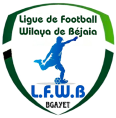 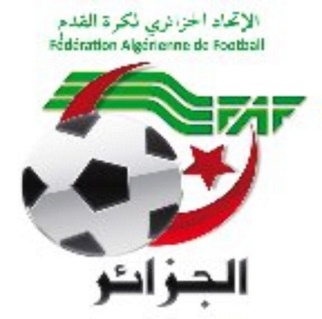 LIGUE DE  FOOTBALL  DE  LA  WILAYA  DE  BEJAIACité DES FRERES BOURENINE  BEJAIATel ( fax) 034 125 465                                                       Mail : liguefootballbejaia@gmail.comCOURRIER : ARRIVEEA - FAF / LNF / LFF/LRFA / LNF-S :FAF : Circulaire N° 012 du 17/12/2023 relative à la violence dans les stades de football. Noté.A/S non programmation des rencontres le vendredi entre 12H30 – 14H30. Noté.LNFF :Nous transmettons la Programmation des rencontres de football (Séniors et Jeunes). Remerciements.LRFA : Coupe d’Algérie 2024 :Affaire disciplinaire N°01/J - match JS Akbou/ES Smaoun (U19) du 11/11/2023 à Tazmalt. Noté.Affaire disciplinaire N°21 - match MB Hammadi/AS Oued Ghir (Séniors) du 10/11/2023. Noté.B- CLUBS :CSB : Report des rencontres jeunes. Noté.ASB : Changement de programmation des rencontres jeunes. Noté.JSB : Réclamation A/S sanction infligée au joueur lors de la rencontre (NRBS/JSB). Noté.RCS : Sollicitant un renforcement du service d’ordre. Noté.JSAA : A/S de la rencontre ESS/JSAA (U19). Noté.ARBB : Réclamation A/S rencontre U15 (JSTA/ARBB). Noté.NRBS : Annulation de la licence entraineur. Noté.C –DIVERSLigue sport et travail : Programme des rencontres. Remerciements.Ligue d’Athlétisme de la Wilaya de Bejaia : Invitation à la cérémonie de remise des récompenses 42ème challenge cross de la Soummam. Remerciements.OPOW : A/S du représentant de la ligue au conseil d’administration du stade OPOW. Noté.D- D.J.S :Réunion de préparation rencontre ligue II et D III amateur. Noté.PV de la réunion de préparation des rencontres ligue III amateur. Remerciements.NOS PEINESEXTRAITS DUREGLEMENT DES CHAMPIONNATS DE FOOTBALL AMATEURArticle 69 : ClassementLe championnat se déroule en deux phases :Aller et Retour. Il est attribué :Trois (03) points pour un match gagné ;Un (01) point pour un match nul ;Zéro (00) point pour un match perdu sur terrain ou par pénalité.1 l Classement des équipes dans un groupe unique :L’équipe qui a obtenu le plus grand nombre de points est déclarée championne.En cas d'égalité de points entre deux équipes ou plus, au terme du classement final, les équipes seront départagées selon l’ordre des critères suivants :Le plus grand nombre de points obtenus par une équipe lors des matchs joués entre les équipes concernées;La meilleure différence de buts obtenue par une équipe lors des matchs joués entre les équipes concernées;La meilleure différence de buts obtenue par une équipe sur l’ensemble des matchs joués par les équipes concernées lors de la phase aller;Le plus grand nombre de buts marqués par une équipe sur l’ensemble des matchs joués par les équipes concernées lors de la phase aller;Le plus grand nombre de buts marqués par une équipe sur l’ensemble des matchs joués l’extérieur par les équipes concernées lors de la phase aller;En cas d’égalité concernant tous les critères ci-dessus, un match d’appui avec prolongation éventuelle et tirs au but est organisé par la ligue sur terrain neutre.FEDERATION ALGERIENNE  DE  FOOTBALL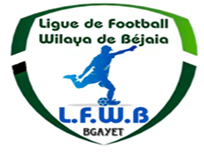 LIGUE DE  FOOTBALL  DE  LA  WILAYA  DE  BEJAIACité DES FRERES BOURENINE  BEJAIATel ( fax) 034 125 465                                                       Mail : liguefootballbejaia@gmail.comMODALITES D’ACCESSION ET DE RETROGRADATIONSAISON SPORTIVE :    2023-2024DIVISION   D’HONNEUR : 12 CLUBSPour rappel, les équipes reléguées administrativement rentrent dans le décompte final des équipes qui rétrograderont de l’honneur vers la division pré-honneur.1er cas :       a) aucun club de Bejaia ne rétrograde de la R2 (12 équipes)Le club classé 1er  de la division d’honneur accède en régionale 2Le club classé 12ème  de la division d’honneur rétrograde  en pré-honneurLes clubs classés 1er, 2ème, 3ème et 4ème  de la division pré-honneur accèdent en honneur.2ème cas : 01 club de Bejaia rétrograde de la R2 (12 + 1 = 13 équipes)      -	Le club classé 1er  de la division d’honneur accède en régionale 2      -	Le club classé 12ème  de la division d’honneur rétrograde  en pré-honneur      -	Le club classé 1er,  2ème et 3ème de la division pré-honneur accède en honneur.3ème cas : c) 02 clubs de Bejaia rétrogradent de la R2 (12 + 2 = 14 équipes)      -	Le club classé 1er  de la division d’honneur accède en régionale 2      -	Les clubs classés 12ème  de la division d’honneur rétrogradent  en pré-honneur      -	Le club classé 1er et 2ème de la division pré-honneur accède en honneur.4ème cas : a) 03 clubs de Bejaia rétrogradent de la R2 (12 + 3 = 15 équipes)      -	Le club classé 1er  de la division d’honneur accède en régionale 2      -	Les clubs classés 12ème  de la division d’honneur rétrogradent  en pré-honneur      -	Le club classé 1er  de la division pré-honneur accède en honneur.5ème cas : a) 04 clubs de Bejaia rétrogradent de la R2 (12 + 4 = 16 équipes)      -	Le club classé 1er  de la division d’honneur accède en régionale 2      -	Les clubs classés 12ème et 11ème  de la division d’honneur rétrogradent  en pré-honneur      -	Le club classé 1er  de la division pré-honneur accède en honneur.Article 71 : Modalité d’accession et rétrogradationAu début de chaque saison sportive, chaque ligue publie sur son bulletin officiel et sur son site internet, les modalités d'accession et de rétrogradation telles  qu’établies par la Fédération Algérienne de Football.Un club relégué sportivement ne peut en aucun cas être repêché ou remplacé par un autre club.Un Club relégué administrativement ne peut en aucun cas être inclus parmi le nombre des clubs rétrogradant en division inferieure.Amendé : Décision du Bureau Fédéral : Amendement de l’article 71 alinéa 3 (Clubs relégués administrativement) FAF/SG n°12 du 05.01.2020. Tout Club relégué administrativement de toutes Divisions confondues entre dans le décompte des Clubs relégués sportivement ; Les Clubs des Divisons Honneur et Pré-Honneur relégués administrativement ne peuvent en aucun cas être engagés l’année suivante.                         Le Président,                                                             Le secrétaire général,الاتحاد الجزائري لكرة القدم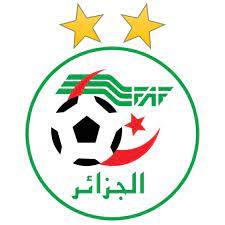 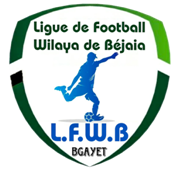 FEDERATION ALGERIENNE DE FOOT BALLرابطة كرة القدم لولاية بجايةLIGUE DE FOOT BALL DE LA WILAYA DE BEJAIA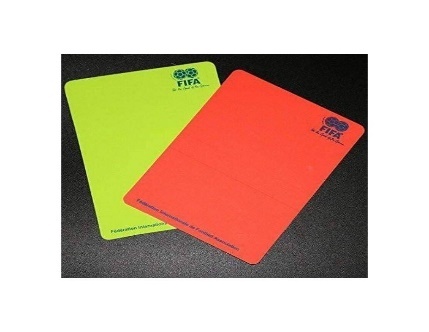 Membres présents :Mr BOUZELMADEN   MOHAMED   PRESIDENT DTWA.Mr YAHI                  OMAR              P/C FORMATION.Mr MESSAOUDI        AISSA            MEMBRE.Mr BOUZERAR         AHMED          MEMBRE.Mr IDIRENE             ZAHIR             MEMBRE.Melle TOUATI          HASSIBA         SECRETAIRE.COURRIERR ARIVEEARBITRESMr  ZAIDI Salah (Arbitre) : mise en disponibilité les journées du Samedi. DESIGNATIONReport de toutes les compétitions jusqu’à nouvel ordre.AUDIANCENéant.Cours de Formation :Thèmes : LOI 12 Fautes et Incorrections. Débat Divers                                         DEPARTEMENT DE L’ADMINISTRATION                                                          ET FINANCES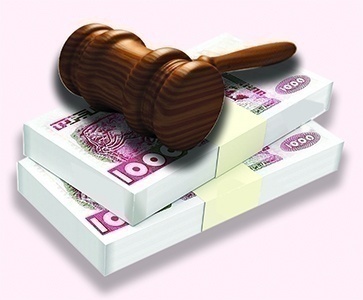 Membres présents : ABDELFETTAH       DAF      IDIRENE                 Membre      DJOUDER               SG      Ordre du jour :  Recouvrement des amendes parues au BO N° 08.Rappel Article 133 : Amendes Les amendes infligées à un club doivent être réglées dans un délai de trente (30) jours à compter de la date de notification. Passé le délai de trente (30) jours et après une dernière mise en demeure pour paiement sous huitaine, la ligue défalquera un (01) point par mois de retard à l’équipe seniors du club fautif. NOTE    AUX   CLUBSConformément aux dispositions de l’article 133 des RG relatif aux amendes, les Clubs concernés sont tenus de s’acquitter des montants indiqués ci-dessous au plus tard le mercredi 17 Janvier 2024 à 16 heure, soit en espèces soit par versement bancaire au compte B. E. A  N° : 00200040400425009397.      Après versement, il y a lieu d’adresser à la Ligue la copie du bordereau de      Versement bancaire.ETAT RECAPITULATIF DES AMENDESFEDERATION ALGERIENNE DE FOOTBALL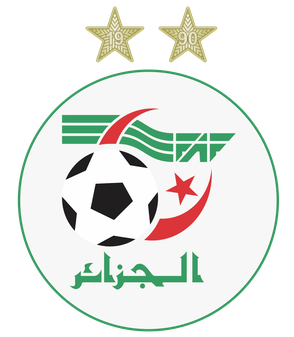 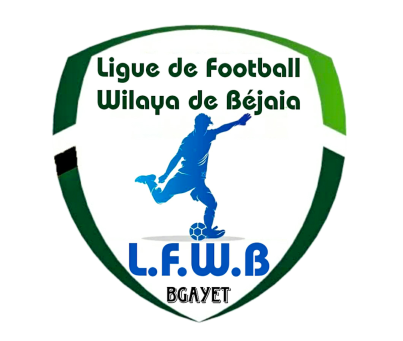 الاتحاد الجزائري لكرة القدمLIGUE DE FOOT BALL DE LA WILAYA DE BEJAIAرابطة كرة القدم لولاية بجايةCOMMISSION JURIDICTIONNELLE DE DISCIPLINEMembres présents :Melle   FRISSOU        NADIA              JuristeMr      MEZIANE       KARIM             SecrétaireMr.     DJOUDER       A/MADJID      S/GENERALMembre absent (excusé) : Mr  IDIR    LAID     Membre.Ordre du jour :   Traitements des Affaires Disciplinaires.Division « HONNEUR »Affaire n°78: Rencontre *USBM  – ARBB * Du 15.12.2023Affaire n°79: Rencontre *CRM – ASOG  * Du 15.12.2023Affaire n°80: Rencontre *OMC   – JSM * Du 08.12.2023Affaire n°81 Rencontre *USS   – JSBA * Du 15.12.2023Affaire n°82: Rencontre *CRBA   – NCB * Du 15.12.2023Affaire n°83: Rencontre *JSIO  – RCS * Du 15.12.2023Division « PRE-HONNEUR »Affaire n°84: Rencontre *WRBO  – ESS * Du 15.12.2023Affaire n°85: Rencontre *CSPC  – JST * Du 16.12.2023Affaire n°86: Rencontre *NRBS  – JSB * Du 15.12.2023       Division « JEUNES U19 »Affaire n°87: Rencontre *CRM   – NRBS * Du  15.12.2023Affaire n°88: Rencontre *JSIO   – ASAS * Du  16.12.2023Affaire n°89 Rencontre *NCB  – JSB * Du  15 .12.2023Division « JEUNES U17 »Affaire n°90: Rencontre *MCB   – USK * Du  15 .12.2023Affaire n°91: Rencontre *JSTA    – ARBB * Du  16 .12.2023ETAT RECAPITULATIF DES AFFAIRES   DISCIPLINAIRES TRAITEESJournées du 15/16.12.2023FEDERATION ALGERIENNE DE FOOTBALLالاتحاد الجزائري لكرة القدمLIGUE DE FOOT BALL DE LA WILAYA DE BEJAIAرابطة كرة القدم لولاية بجايةCOMMISSION JURIDICTIONNELLE DE DISCIPLINEMembres présents :Melle   FRISSOU        NADIA              JuristeMr      MEZIANE       KARIM             SecrétaireMr.     DJOUDER       A/MADJID      S/GENERALMembre absent (excusé) : Mr  IDIR    LAID     Membre.Ordre du jour :   Traitements des Affaires Disciplinaires.Division « HONNEUR »Affaire n92: Rencontre *JSM  – CRM * Du  MARDI  19 .12.2023Affaire n°93: Rencontre *RCS  – USS * Du MARDI 19.12.2023Affaire n°94: Rencontre *CRBA  – USBM  * Du MARDI 19.12.2023Affaire n°95: Rencontre *ASOG  – JSIO * Du MARDI 19.12.2023ETAT RECAPITULATIF DES AFFAIRES   DISCIPLINAIRES TRAITEESJournées du 19 .12.2023FEDERATION ALGERIENNE DE FOOTBALLالاتحاد الجزائري لكرة القدمLIGUE DE FOOT BALL DE LA WILAYA DE BEJAIAرابطة كرة القدم لولاية بجايةMembres présents :Mr     MOSTPHAOUI        LACHEMI             PrésidentMr     AIT IKHLEF              BACHIR                MembreMr     BETKA                     BOUZID                MembreMembres présents :Mr     AOUCHICHE        EL DJOUDI             PrésidentMr     LARABI                 SAID                       MembreMr     TABET                  YAHIA                     MembreObjet : étude des affaires litigieusesAffaire N° 02 : Rencontre   ESS – JSAA (U19)  du 15/12/2023Après lecture de la feuille de match Attendu que la rencontre du championnat « U19 » ESS / JSAA était régulièrement programmée au stade de Smaoun ;Attendu qu’à l’heure prévue de la rencontre, les équipes des deux clubs étaient présentes sur le terrain.Attendu qu’en application de l’Article 14 du Règlement des Championnats de Football des catégories des Jeunes et après attente du délai règlementaire d’un quart d’heure (1/4), l’Arbitre Principal constatant effectivement l’absence du staff médical, annula la rencontre.Par ces motifs, la commission décide : Des sanctions suivantes :Match perdu par pénalité à l’équipe U19 du club ESS au profit de celle du club JSAA sur le score de 03 buts à 00.Amende de 1000,00 DA (Mille Dinars) au club ESSArt : 14 R.G  FAF JeunesAffaire N° 03 : Rencontre   NCB – OMC (SENIORS)  du 19/12/2023Après lecture de la feuille de match Attendu que la rencontre du championnat « SENIORS » NCB / OMC était régulièrement programmée au stade de BEJAIA NACERIA ;Attendu qu’à l’heure prévue de la rencontre, les équipes des deux clubs étaient présentes sur le terrain.Attendu que la rencontre a bel et bien débuté dans des conditions normales.Attendu qu’à la 34° minute de jeu, et suite aux mauvaises conditions climatiques (pluie abondante) rendant le terrain impraticable (inondé), l’arbitre a mis fin à la rencontre.Par ces motifs, la commission décide :Match à rejouer à une date ultérieure.FEDERATION ALGERIENNE DE FOOTBALLالاتحاد الجزائري لكرة القدمLIGUE DE FOOT BALL DE LA WILAYA DE BEJAIAرابطة كرة القدم لولاية بجايةDIRECTION DES COMPETITIONSHONNEURPROGRAMMATION  08° JOURNEESAMEDI 23 DECEMBRE 2023**********************************PRE-HONNEURPROGRAMMATION  08° JOURNEEVENDREDI 22 DECEMBRE 2023**********************************PROGRAMMATION SPECIALE VACANCES SCOLAIRESJEUNES GROUPE « 1 »PROGRAMMATION 04° JOURNEEVENDREDI 22 DECEMBRE 2023DIMANCHE 25 DECEMBRE 2023**********************************PROGRAMMATION 05° JOURNEELUNDI 25 DECEMBRE 2023MARDI 26 DECEMBRE 2023MERCREDI 27 DECEMBRE 2023**********************************PROGRAMMATION 06° JOURNEEJEUDI 28 DECEMBRE 2023**********************************JEUNES GROUPE « 2 »PROGRAMMATION 05° JOURNEEVENDREDI 22 DECEMBRE 2023SAMEDI 23 DECEMBRE 2023DIMANCHE 24 DECEMBRE 2023**********************************PROGRAMMATION 06° JOURNEEMARDI 26 DECEMBRE 2023MERCREDI 27 DECEMBRE 2023**********************************JEUNES GROUPE « 3 »PROGRAMMATION MATCHS DE RETARDVENDREDI 22 DECEMBRE 2023**********************************PROGRAMMATION 04° JOURNEELUNDI 25 DECEMBRE 2023**********************************PROGRAMMATION 05° JOURNEEJEUDI 28 DECEMBRE 2023**********************************JEUNES GROUPE « A »PROGRAMMATION MATCHS DE RETARDVENDREDI 22 DECEMBRE 2023**********************************PROGRAMMATION 05° JOURNEELUNDI 25 DECEMBRE 2023MARDI 26 DECEMBRE 2023MERCREDI 27 DECEMBRE 2023**********************************JEUNES GROUPE « B »PROGRAMMATION 05° JOURNEEVENDREDI 22 DECEMBRE 2023SAMEDI 23 DECEMBRE 2023DIMANCHE 24 DECEMBRE 2023**********************************PROGRAMMATION 06° JOURNEELUNDI 25 DECEMBRE 2023MECREDI 27 DECEMBRE 2023JEUDI 28 DECEMBRE 2023**********************************JEUNES GROUPE « C »PROGRAMMATION 5° JOURNEEVENDREDI 22 DECEMBRE 2023SAMEDI 23 DECEMBRE 2023**********************************PROGRAMMATION 6° JOURNEELUNDI 25 DECEMBRE 2023MARDI 26 DECEMBRE 2023**********************************SOUS TOUTES RESERVES DE CHANGEMENT.DIVISION HONNEURCLASSEMENT 07° JOURNEESOUS TOUTES RESERVESDIVISION PRE-HONNEURCLASSEMENT 07° JOURNEESOUS TOUTES RESERVESFédération Algérienne de Football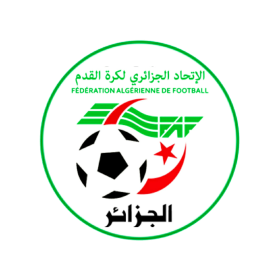 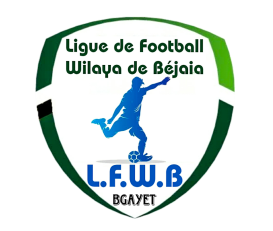 Ligue de Football de la Wilaya de BéjaiaRésultats et Classement Championnat des JeunesGroupe « 01 » 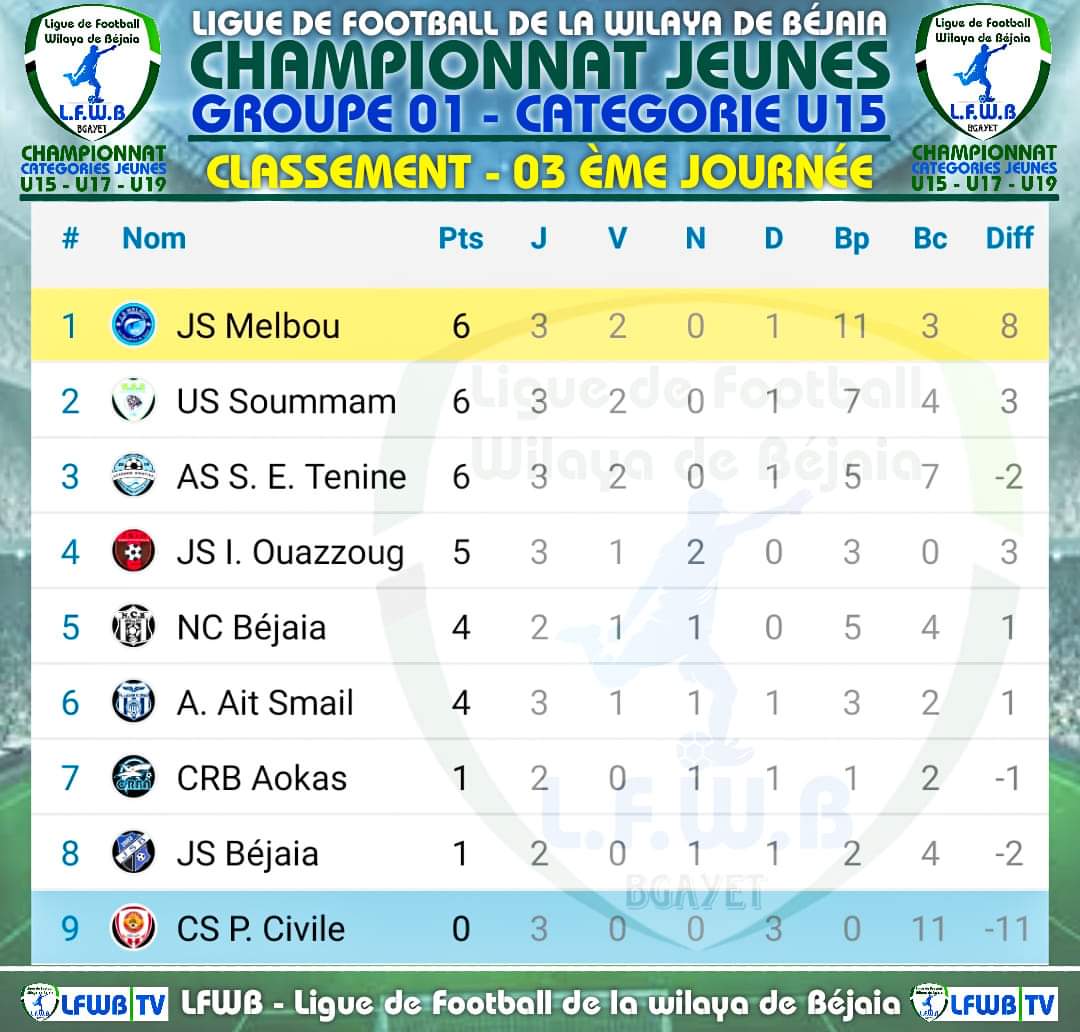 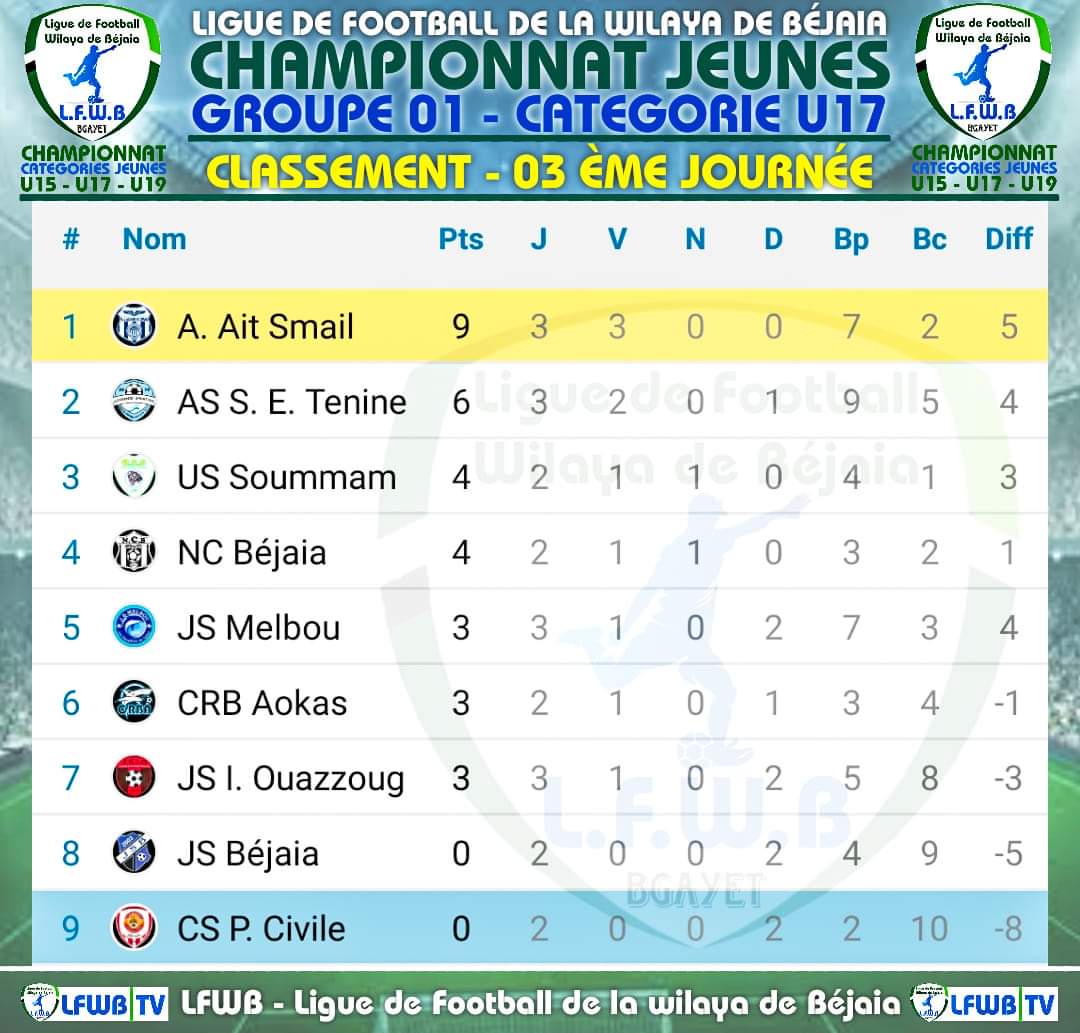 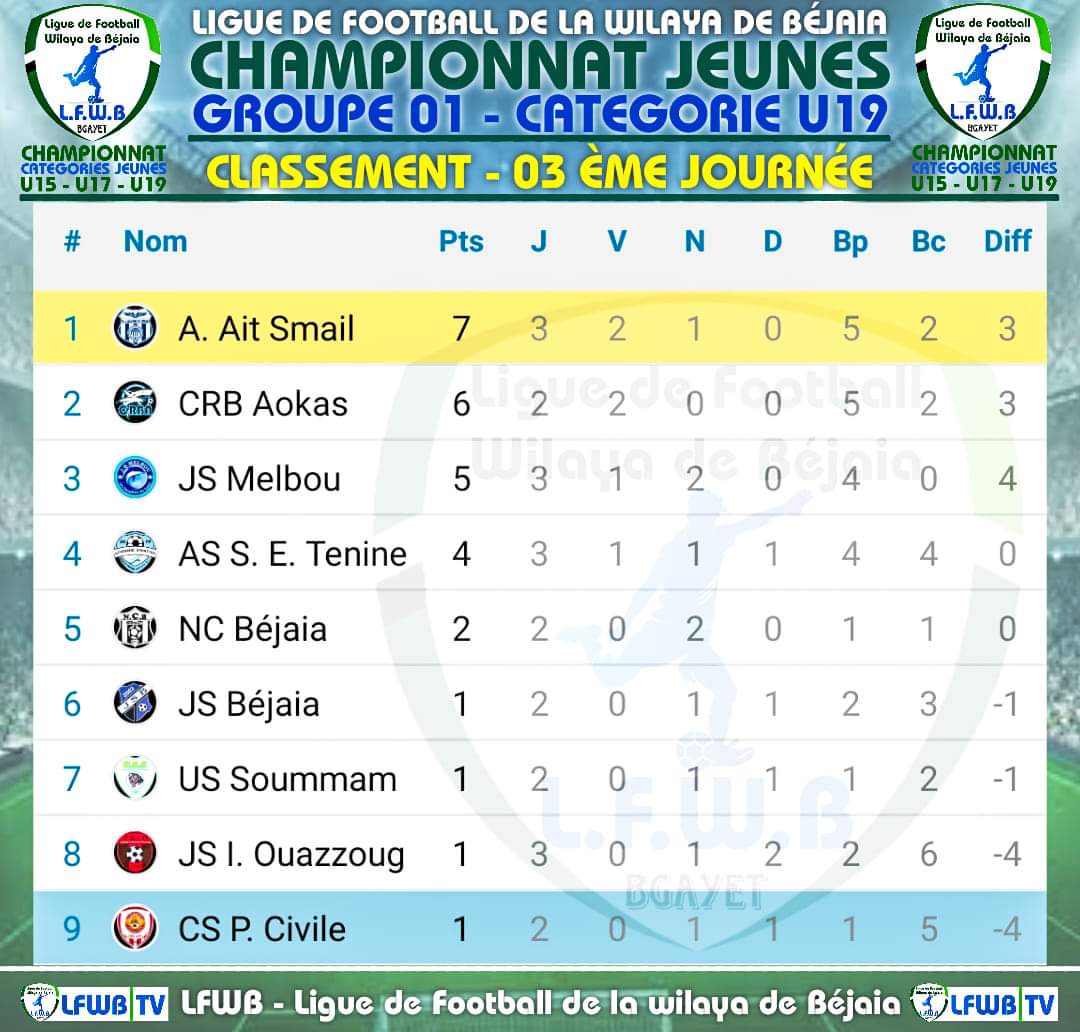 Fédération Algérienne de FootballLigue de Football de la Wilaya de BéjaiaRésultats et Classement Championnat des JeunesGroupe « 02 » 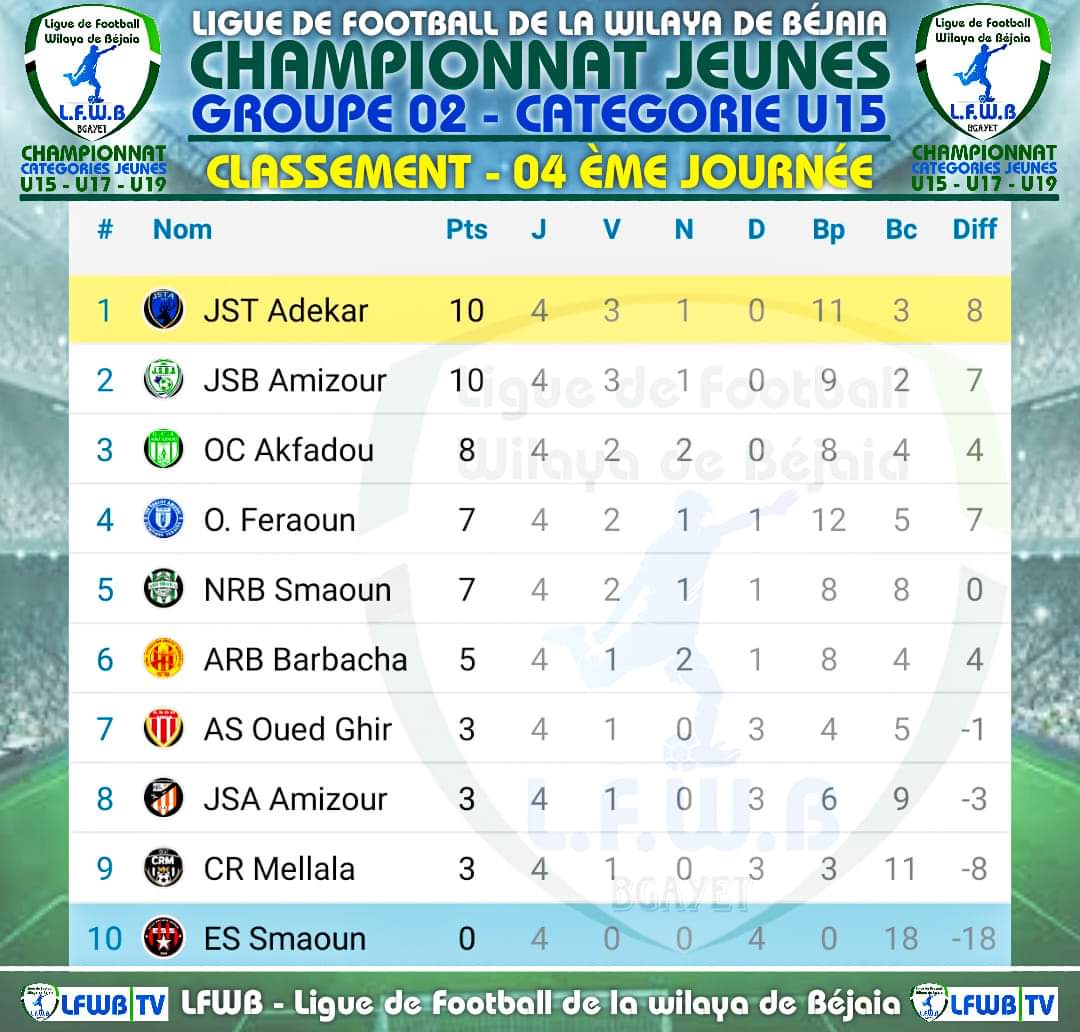 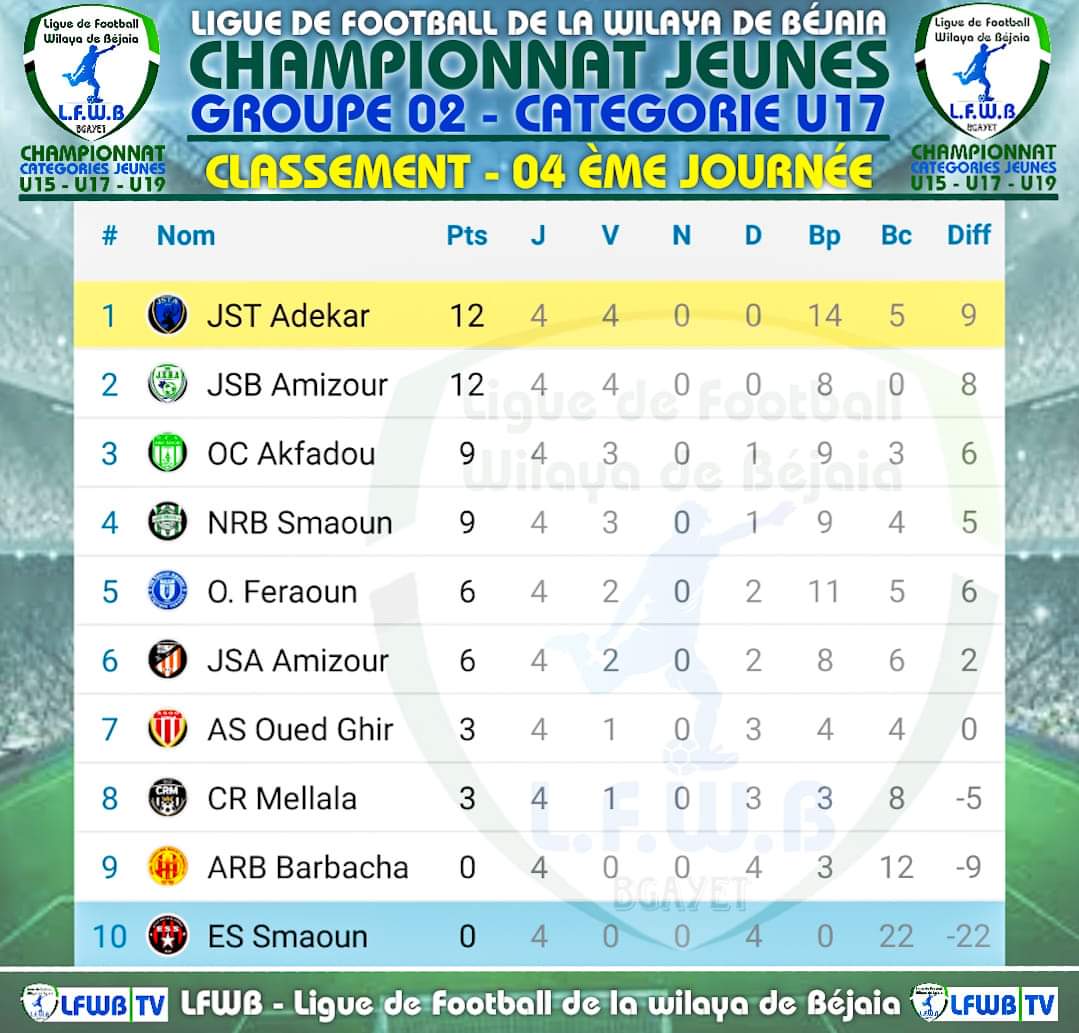 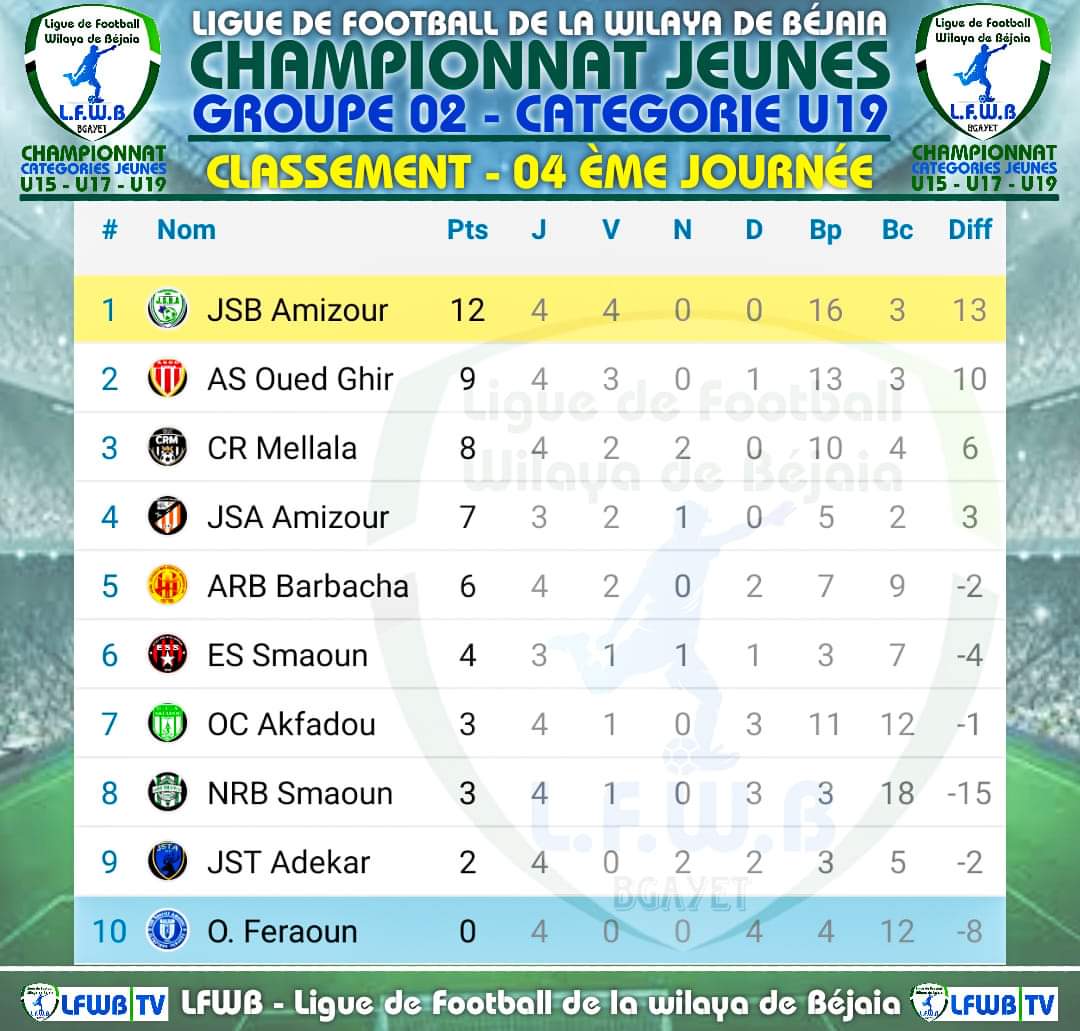 Fédération Algérienne de FootballLigue de Football de la Wilaya de BéjaiaRésultats et Classement Championnat des JeunesGroupe « 03 » 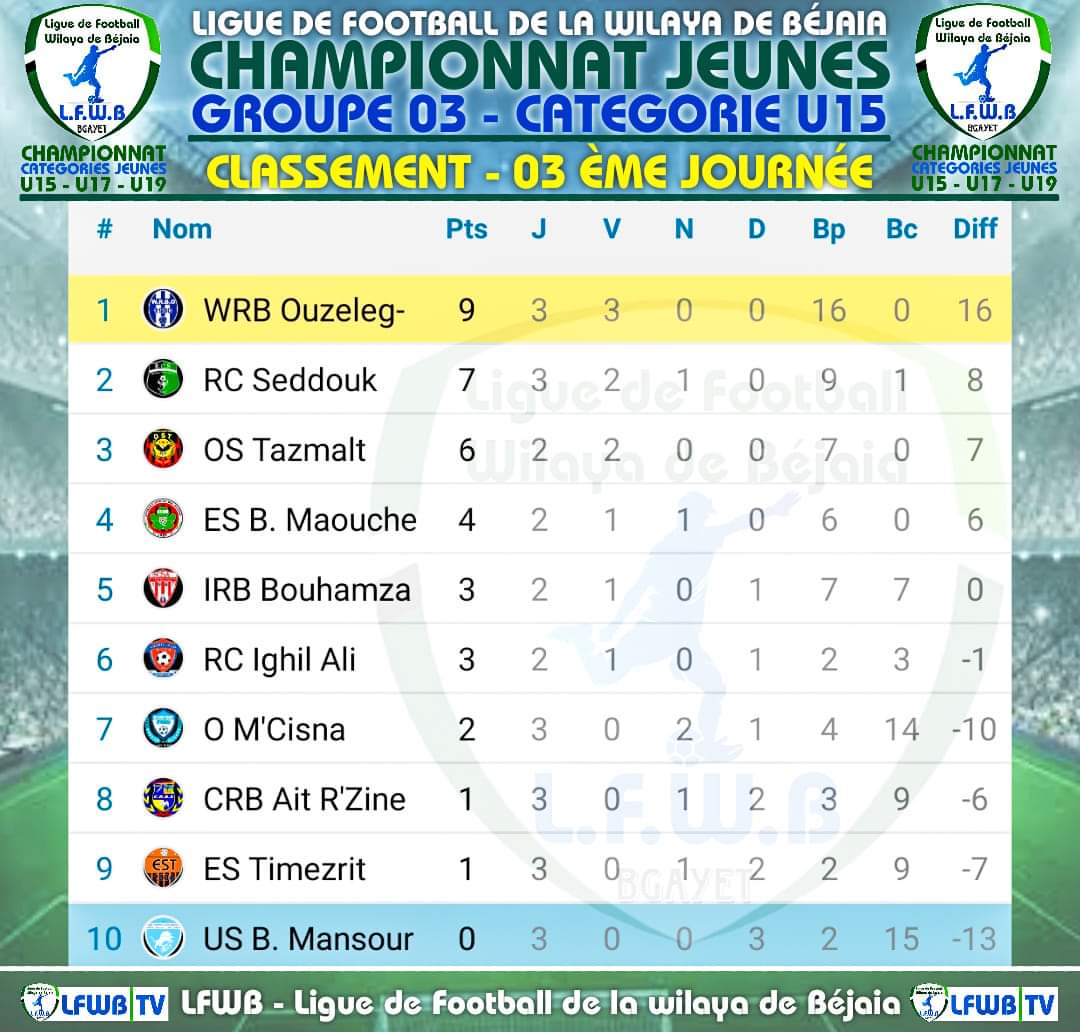 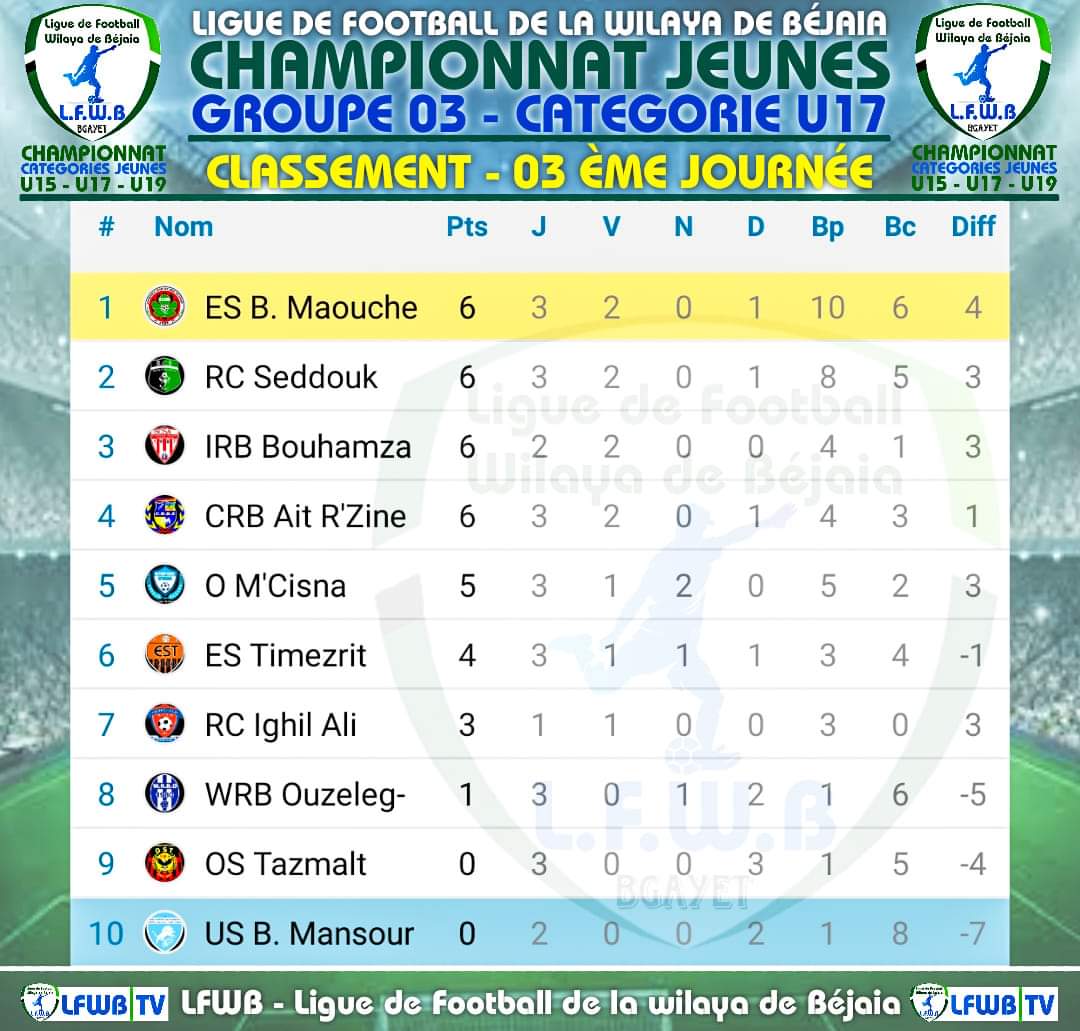 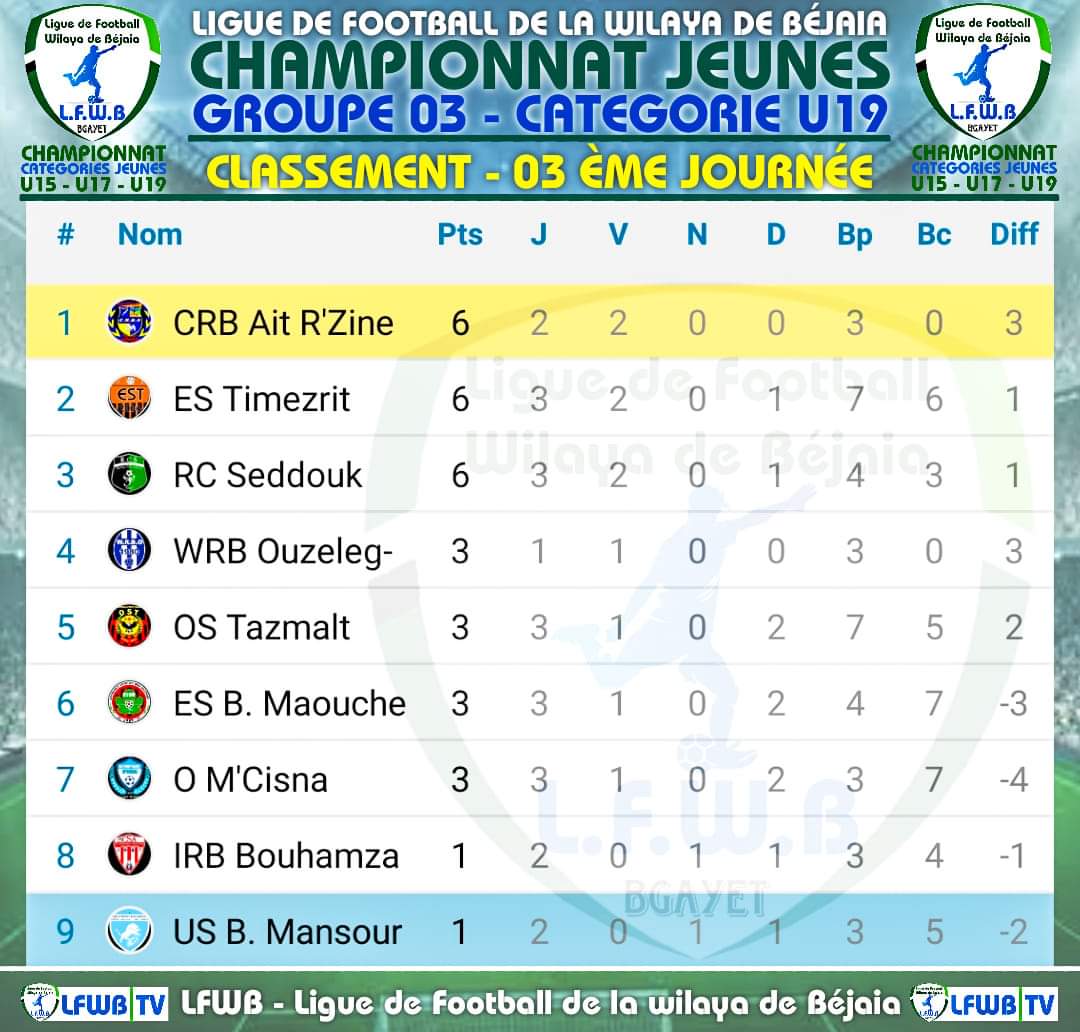 Fédération Algérienne de FootballLigue de Football de la Wilaya de BéjaiaRésultats et Classement Championnat des JeunesGroupe « A » 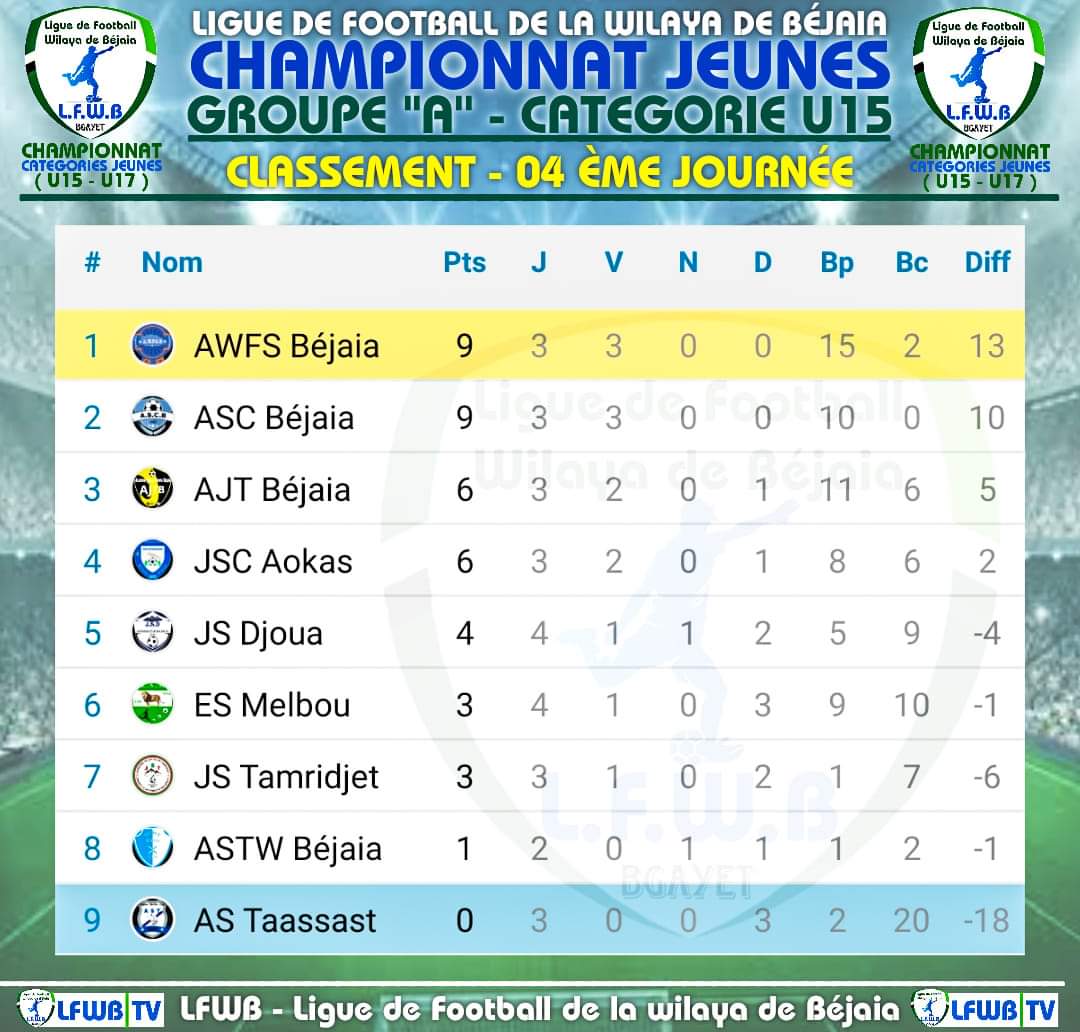 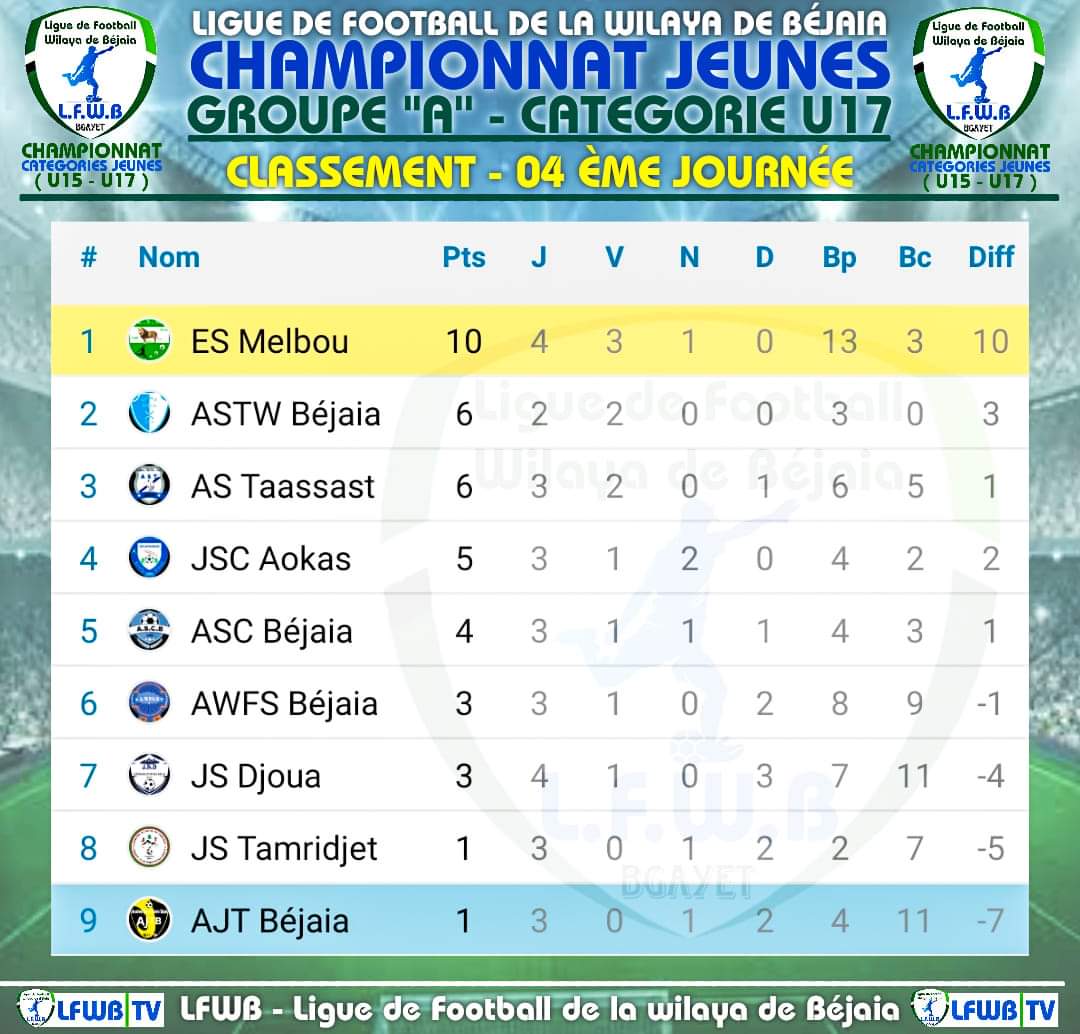 Fédération Algérienne de FootballLigue de Football de la Wilaya de BéjaiaRésultats et Classement Championnat des JeunesGroupe « B » 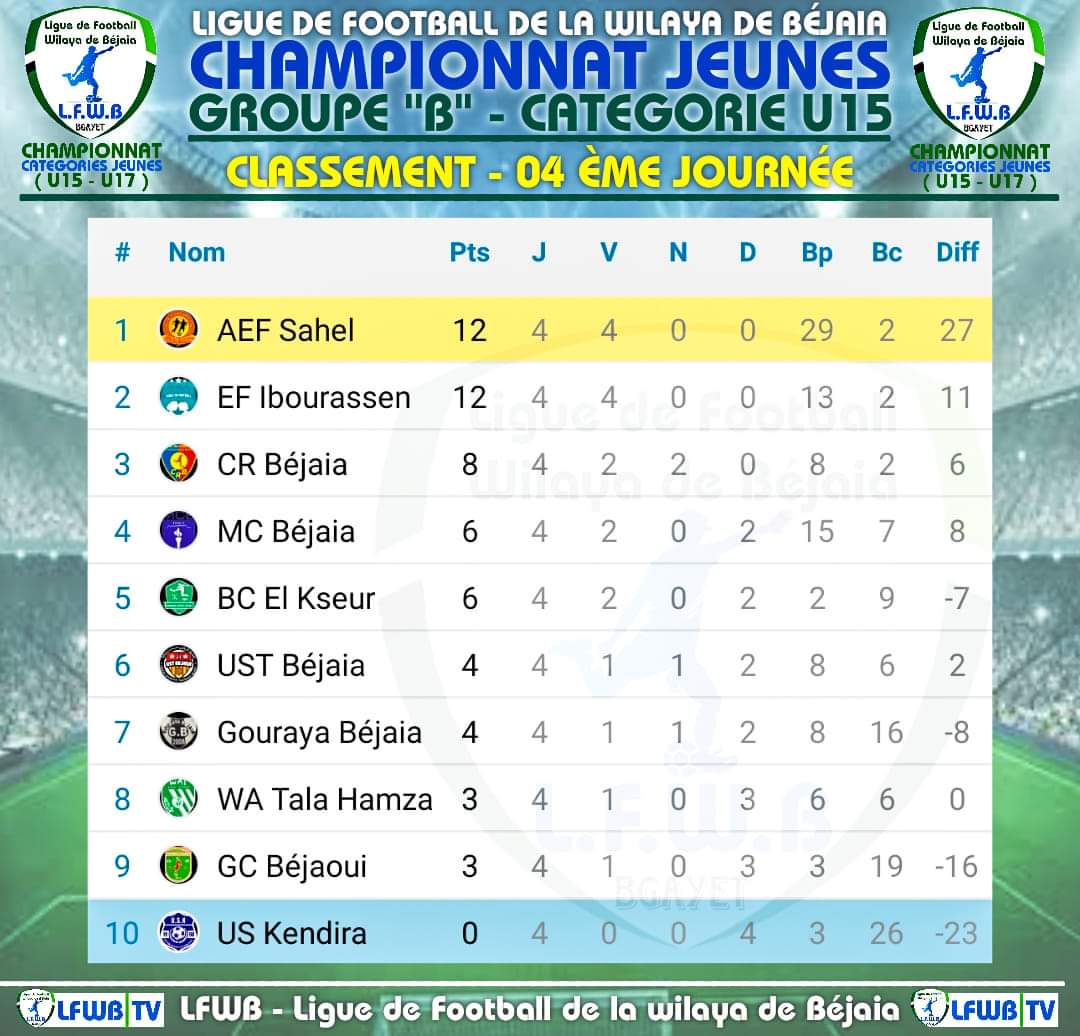 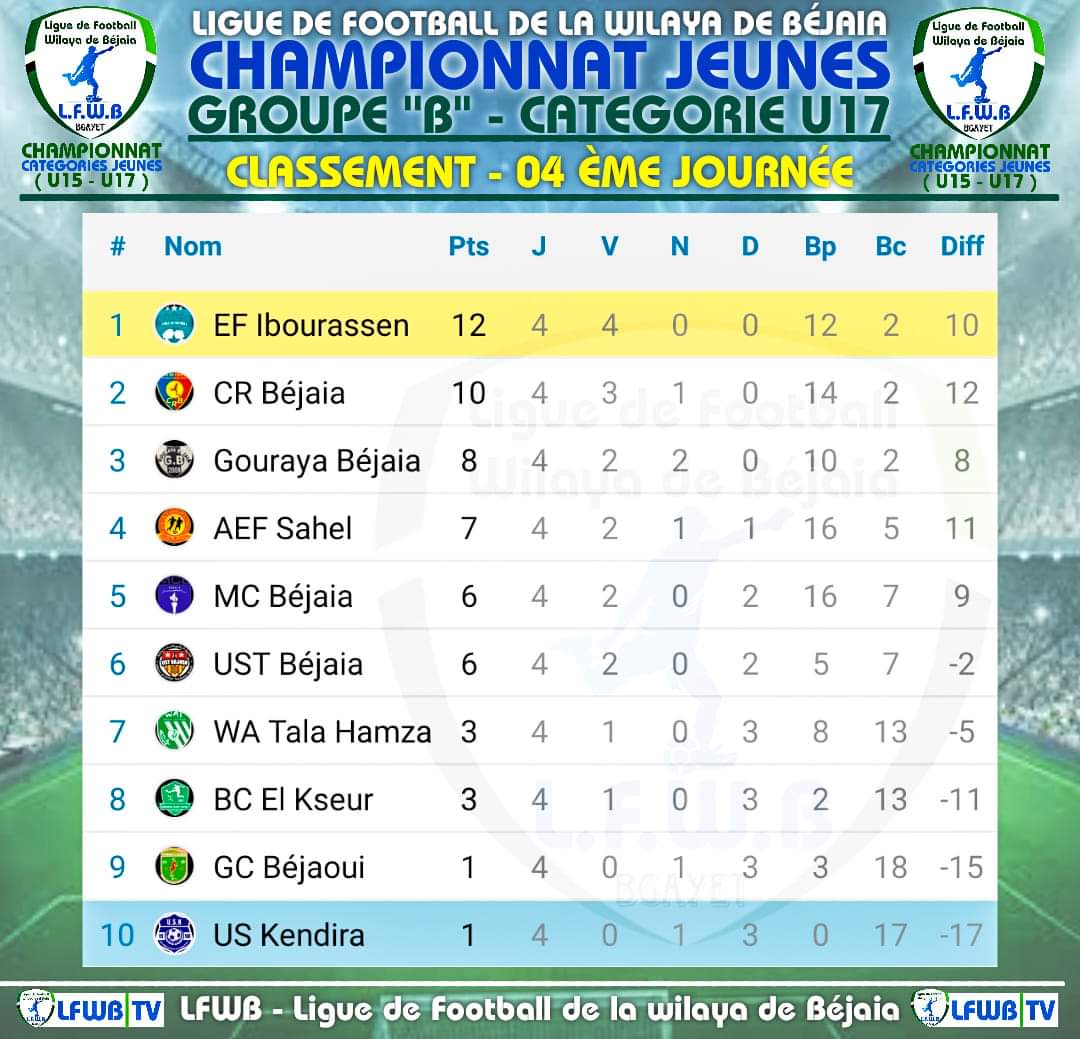 Fédération Algérienne de FootballLigue de Football de la Wilaya de BéjaiaRésultats et Classement Championnat des JeunesGroupe « C » 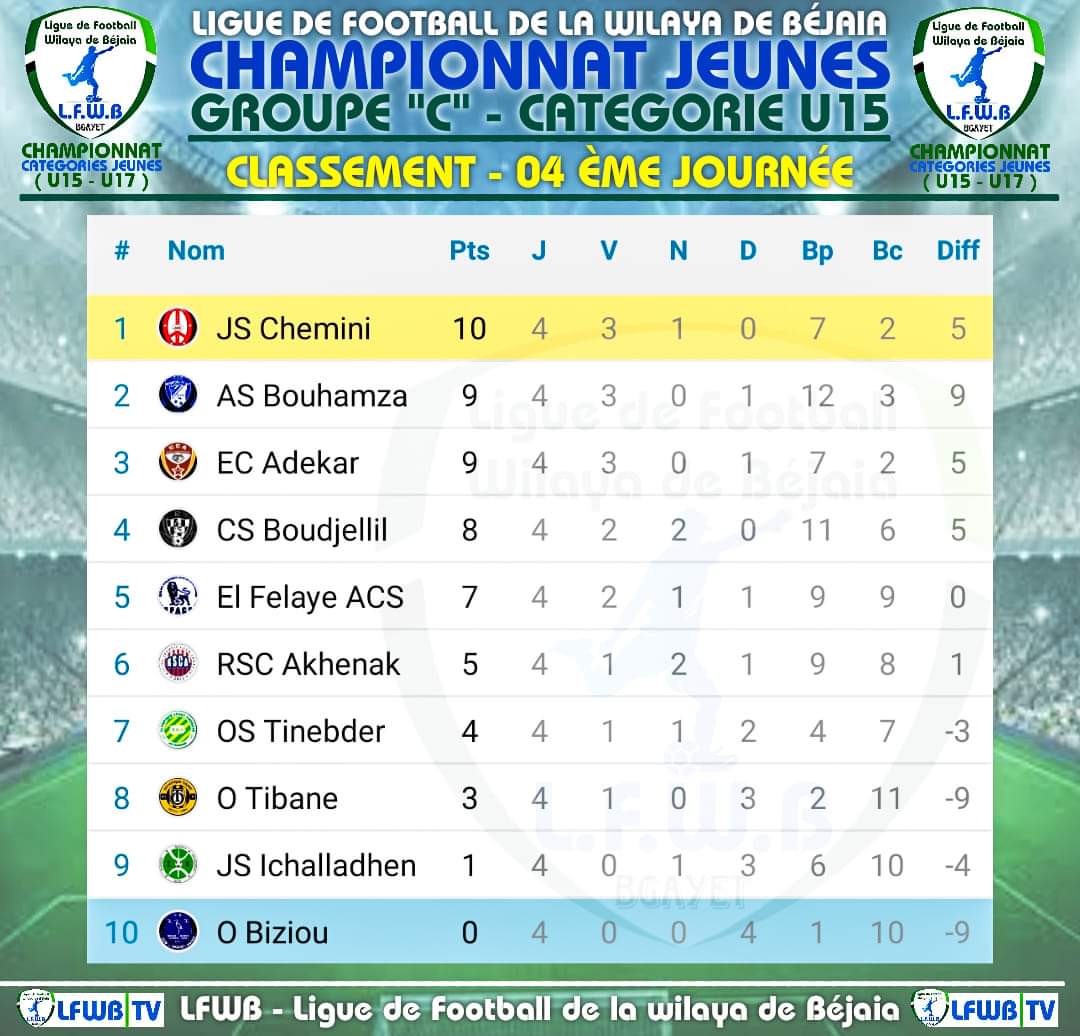 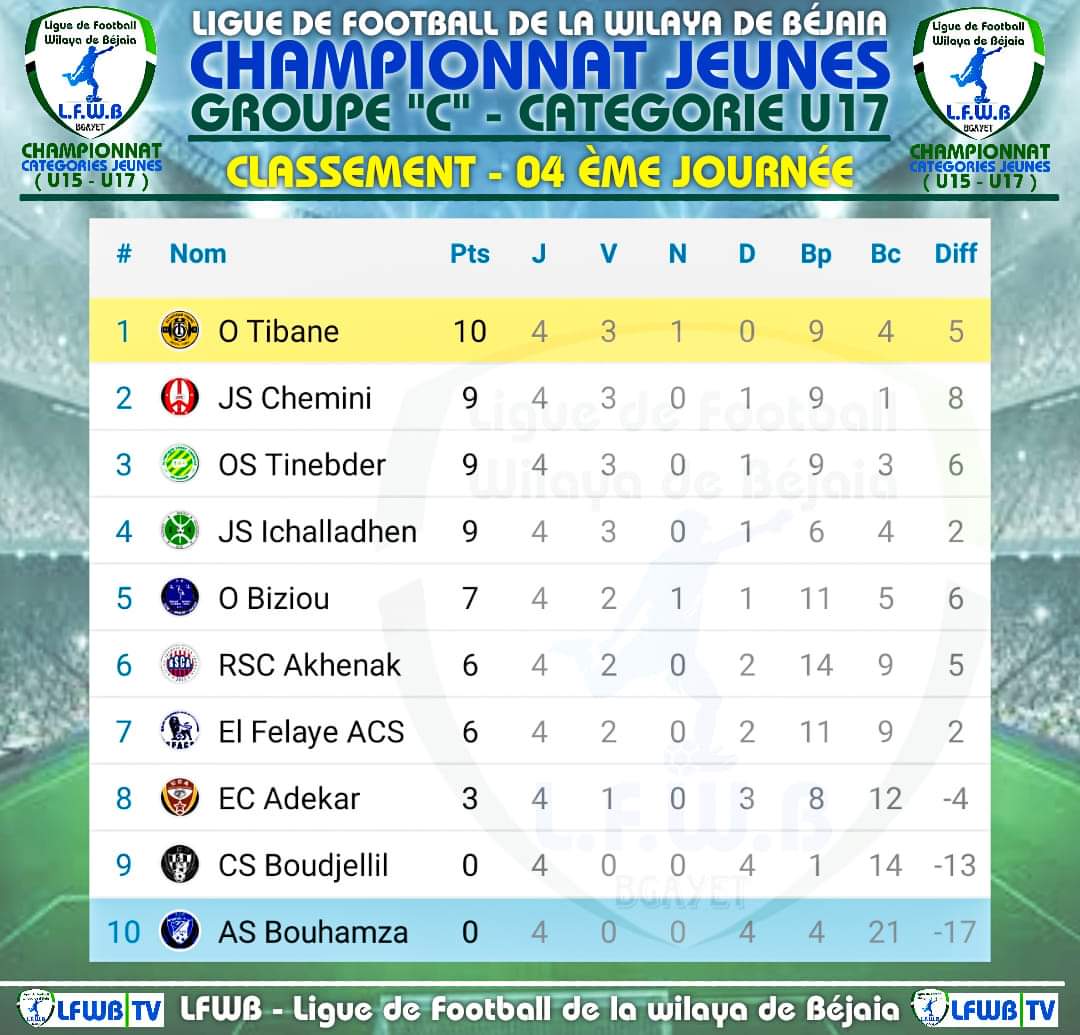 COMMISSIONS TRAVAUX 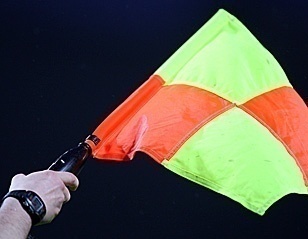 Causeries hebdomadaires.Désignation des arbitres pour les rencontres du vendredi 22, samedi 23 Décembre 2023 (Honneur, Pré-honneur et jeunes).Désignation des arbitres pour les vacances scolaires (jeunes).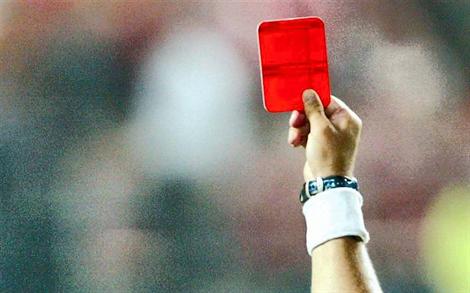 Etude de 18 affaires disciplinaires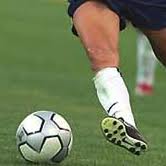 Homologation des résultats de la 06° et 7° journée « Honneur » séniors.Classement « Honneur» séniors.Homologation des résultats de la 07° journée « Pré-Honneur » séniors.Classement « Pré-Honneur» séniors.Programmation de la 08 journée Honneur.Programmation de la 08° journée Pré-Honneur. Programmation catégorie jeunes :(U15-U17-U19)04°  et 05° journée Groupe  « 1 » et « 3 ».05° et 06° journée Groupe  « 2 ». (U15-U17)05°  journée Groupe  « A ».05° et 06° journée Groupe  « B » et « C ».Stage de formation 1er degré : le 3ème regroupement aura lieu du 23/12/2023 au 03/01/2024.Stage de formation FAF1 : il sera programmé prochainement.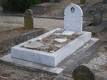 CONDOLÉANCES AU CLUB MC EL-BAYADH                    C’est avec une immense peine qu'ont a appris l’accident tragique de la route qui a endeuillé le club du MC El-Bayadh, évoluant en Ligue 1 professionnelle Mobilis, et qui a entraîné le décès de deux membres de ce club.                    En cette douloureuse circonstance, le Président Monsieur AMGHAR Idir, les membres du Bureau de ligue, les Arbitres et l’ensemble du Personnel présentent au club du Mouloudia d’El-Bayaddh, aux familles et aux proches des victimes leurs sincères condoléances et les assurent de leur profonde sympathie.Puisse Dieu, le tout puissant, accorder aux défunts sa sainte miséricorde.‘’A Dieu nous appartenons et à Lui nous retournons’’N°CLUBDIVISIONAMENDE CJDAMENDE  DOC1US BENI MANSOURHONNEUR7 000,002CRB AOKASHONNEUR6 500,003JS IGHIL OUAZZOUGHONNEUR1 500,004ARB BARBACHAHONNEUR5 000,005US SOUMMAMHONNEUR5 000,006JSB AMIZOURHONNEUR5 000,007JS BEJAIAPRE-HONNEUR10 000,008AS AIT SMAILPRE-HONNEUR1 500,009ES SMAOUNPRE-HONNEUR1 000,0010JST ADEKARPRE-HONNEUR20 000,00N°CLUBDIVISIONAMENDE CJDPVDELAI DE PAYEMENT 1CRB AOKASHONNEUR5 000,00N° 0527 Décembre 20232WRB OUZELLAGUENPRE-HONNEUR5 500,00N° 0527 Décembre 20231JSB AMIZOURHONNEUR5 000,00N° 0603 Janvier 20242RC SEDDOUKHONNEUR15 000,00N° 0603 Janvier 20243O M’CISNAHONNEUR10 000,00N° 0603 Janvier 20244AS OUED GHIRHONNEUR5 000,00N° 0603 Janvier 20245CR MELLALAHONNEUR5 000,00N° 0603 Janvier 20246CS P. CIVILEPRE-HONNEUR5 000,00N° 0603 Janvier 20247ES SMAOUNPRE-HONNEUR5 000,00N° 0603 Janvier 20248JSA AMIZOURJEUNES3 000,00N° 0603 Janvier 20249MC BEJAIAJEUNES5 000,00N° 0603 Janvier 202410AWFS BEJAIAJEUNES1 500,00N° 0603 Janvier 20241JSB AMIZOURHONNEUR5 000,00N° 0710 Janvier 20242RC SEDDOUKHONNEUR5 000,003JS IGIL OUAZZOUGHONNEUR5 000,004O M’CISNAHONNEUR 500,005US BENI MANSOURHONNEUR5 000,006JS BEJAIAPRE-HONNEUR5 000,001US BENI MANSOURHONNEUR7 000,00N° 0817 Janvier 20242CRB AOKASHONNEUR6 500,00N° 0817 Janvier 20243JS I. OUAZZOUGHONNEUR1 500,00N° 0817 Janvier 20244ARB BARBACHAHONNEUR5 000,00N° 0817 Janvier 20245US SOUMMAMHONNEUR5 000,00N° 0817 Janvier 20246JSB AMIZOURHONNEUR5 000,00N° 0817 Janvier 20247JS BEJAIAPRE-HONNEUR10 000,00N° 0817 Janvier 20248AS AIT SMAILPRE-HONNEUR1 500,00N° 0817 Janvier 20249ES SMAOUNPRE-HONNEUR1 000,00N° 0817 Janvier 202410JST ADEKARPRE-HONNEUR20 000,00N° 0817 Janvier 2024Type  ClubNom et prénomLicenceSanctionMotif SanctionAmendeArticleJoueurARBBABID        YOUNES22W06J0532AvertissementCAS--JoueurARBBBOUMRAOU   NABIL22W06J0526AvertissementAJ--Mr :  BOUNCER  MASSINISSA  lic  N° 22W06J0528 «  ARBB » Avertissement non comptabilisé + 5.000 DA d’Amende pour contestation de décision (Circulaire N°002 de la FAF du 09/11/2023)Mr :  BOUNCER  MASSINISSA  lic  N° 22W06J0528 «  ARBB » Avertissement non comptabilisé + 5.000 DA d’Amende pour contestation de décision (Circulaire N°002 de la FAF du 09/11/2023)Mr :  BOUNCER  MASSINISSA  lic  N° 22W06J0528 «  ARBB » Avertissement non comptabilisé + 5.000 DA d’Amende pour contestation de décision (Circulaire N°002 de la FAF du 09/11/2023)Mr :  BOUNCER  MASSINISSA  lic  N° 22W06J0528 «  ARBB » Avertissement non comptabilisé + 5.000 DA d’Amende pour contestation de décision (Circulaire N°002 de la FAF du 09/11/2023)Mr :  BOUNCER  MASSINISSA  lic  N° 22W06J0528 «  ARBB » Avertissement non comptabilisé + 5.000 DA d’Amende pour contestation de décision (Circulaire N°002 de la FAF du 09/11/2023)Mr :  BOUNCER  MASSINISSA  lic  N° 22W06J0528 «  ARBB » Avertissement non comptabilisé + 5.000 DA d’Amende pour contestation de décision (Circulaire N°002 de la FAF du 09/11/2023)Mr :  BOUNCER  MASSINISSA  lic  N° 22W06J0528 «  ARBB » Avertissement non comptabilisé + 5.000 DA d’Amende pour contestation de décision (Circulaire N°002 de la FAF du 09/11/2023)Mr :  BOUNCER  MASSINISSA  lic  N° 22W06J0528 «  ARBB » Avertissement non comptabilisé + 5.000 DA d’Amende pour contestation de décision (Circulaire N°002 de la FAF du 09/11/2023)Type  ClubNom et prénomLicenceSanctionMotif SanctionAmendeArticleJoueurCRMSMAALI         IMAD22W06J1042AvertissementCAS--JoueurCRMHAMACHE    MUSTAPHA22W06J0944AvertissementCAS--JoueurCRMADRAR          FAIZ22W06J4020 AvertissementCAS--JoueurASOGAGGOUN      YACINE22W06J0149AvertissementJD--JoueurASOGALOUACHE       LAID  22W06J0153AvertissementCAS--JoueurASOGMAMMERI        ANIS22W06J0150AvertissementCAS--Type  ClubNom et prénomLicenceSanctionMotif SanctionAmendeArticleJoueurOMCBENHADDAD   NORDINE22W06J0637AvertissementAJ--JoueurJSMBOURICHE       HOCINE22W06J0351AvertissementAJ--Type  ClubNom et prénomLicenceSanctionMotif SanctionAmendeArticleJoueurJSBAIDIREN        AB/KARIM22W06J0953AvertissementCAS--JoueurJSBANAIT MOUHOUB AB/EL HAK22W06J1302AvertissementJD--JoueurJSBAAKLIL  LAMINE22W06J0231AvertissementCAS--JoueurUSSBELKACMI      LOUNIS22W06J0494AvertissementCAS--JoueurUSSAIROUCHE     SALIM22W06J0719AvertissementCAS--Mr :  BECHIREN    LOUNIS   ( ENTRAINEUR ADJOINT)  lic  N° 22W06E0174 «  JSBA » Avertissement non comptabilisé + 5.000 DA d’Amende pour contestation de décision (Circulaire N°002 de la FAF du 09/11/2023)Mr :  BECHIREN    LOUNIS   ( ENTRAINEUR ADJOINT)  lic  N° 22W06E0174 «  JSBA » Avertissement non comptabilisé + 5.000 DA d’Amende pour contestation de décision (Circulaire N°002 de la FAF du 09/11/2023)Mr :  BECHIREN    LOUNIS   ( ENTRAINEUR ADJOINT)  lic  N° 22W06E0174 «  JSBA » Avertissement non comptabilisé + 5.000 DA d’Amende pour contestation de décision (Circulaire N°002 de la FAF du 09/11/2023)Mr :  BECHIREN    LOUNIS   ( ENTRAINEUR ADJOINT)  lic  N° 22W06E0174 «  JSBA » Avertissement non comptabilisé + 5.000 DA d’Amende pour contestation de décision (Circulaire N°002 de la FAF du 09/11/2023)Mr :  BECHIREN    LOUNIS   ( ENTRAINEUR ADJOINT)  lic  N° 22W06E0174 «  JSBA » Avertissement non comptabilisé + 5.000 DA d’Amende pour contestation de décision (Circulaire N°002 de la FAF du 09/11/2023)Mr :  BECHIREN    LOUNIS   ( ENTRAINEUR ADJOINT)  lic  N° 22W06E0174 «  JSBA » Avertissement non comptabilisé + 5.000 DA d’Amende pour contestation de décision (Circulaire N°002 de la FAF du 09/11/2023)Mr :  BECHIREN    LOUNIS   ( ENTRAINEUR ADJOINT)  lic  N° 22W06E0174 «  JSBA » Avertissement non comptabilisé + 5.000 DA d’Amende pour contestation de décision (Circulaire N°002 de la FAF du 09/11/2023)Mr :  BECHIREN    LOUNIS   ( ENTRAINEUR ADJOINT)  lic  N° 22W06E0174 «  JSBA » Avertissement non comptabilisé + 5.000 DA d’Amende pour contestation de décision (Circulaire N°002 de la FAF du 09/11/2023)Mr :  FRENDI GHILAS     lic  N° 22W06J0635 «  USS » Avertissement non comptabilisé + 5.000 DA d’Amende pour contestation de décision (Circulaire N°002 de la FAF du 09/11/2023)Mr :  FRENDI GHILAS     lic  N° 22W06J0635 «  USS » Avertissement non comptabilisé + 5.000 DA d’Amende pour contestation de décision (Circulaire N°002 de la FAF du 09/11/2023)Mr :  FRENDI GHILAS     lic  N° 22W06J0635 «  USS » Avertissement non comptabilisé + 5.000 DA d’Amende pour contestation de décision (Circulaire N°002 de la FAF du 09/11/2023)Mr :  FRENDI GHILAS     lic  N° 22W06J0635 «  USS » Avertissement non comptabilisé + 5.000 DA d’Amende pour contestation de décision (Circulaire N°002 de la FAF du 09/11/2023)Mr :  FRENDI GHILAS     lic  N° 22W06J0635 «  USS » Avertissement non comptabilisé + 5.000 DA d’Amende pour contestation de décision (Circulaire N°002 de la FAF du 09/11/2023)Mr :  FRENDI GHILAS     lic  N° 22W06J0635 «  USS » Avertissement non comptabilisé + 5.000 DA d’Amende pour contestation de décision (Circulaire N°002 de la FAF du 09/11/2023)Mr :  FRENDI GHILAS     lic  N° 22W06J0635 «  USS » Avertissement non comptabilisé + 5.000 DA d’Amende pour contestation de décision (Circulaire N°002 de la FAF du 09/11/2023)Mr :  FRENDI GHILAS     lic  N° 22W06J0635 «  USS » Avertissement non comptabilisé + 5.000 DA d’Amende pour contestation de décision (Circulaire N°002 de la FAF du 09/11/2023)Type  ClubNom et prénomLicenceSanctionMotif SanctionAmendeArticleJoueurCRBAKAKOUCHE  MASSINISSA 22W06J3719AvertissementJD--Type  ClubNom et prénomLicenceSanctionMotif SanctionAmendeArticleJoueurJSIOHACHEMI   REDA22W06J0288AvertissementCAS--JoueurJSIODJOUHRI   HAMZA22W06J0257AvertissementCAS--JoueurJSIOFAID         AMINE22W06J0264AvertissementCAS--JoueurJSIOMEDDOURENE  AB/RAHIM22W06J0259AvertissementCAS--JoueurRCSNAIT BOUDA  BACHIR22W06J0614AvertissementCAS--JoueurRCSOULGHADI   MOUSSA22W06J0190AvertissementCAS--Type  ClubNom et prénomLicenceSanctionMotif SanctionAmendeArticleJoueurWRBO TOUAHRI                Lyes22W06J0863AvertissementCAS--JoueurWRBOYAHIAOUI  Kamel Aghilas22W06J3232AvertissementJD--JoueurWRBOBELATTAF           Mahdi22W06J0868AvertissementCAS--JoueurESSBENHAMMA    Fouad22W06J0424AvertissementCAS--JoueurESSBRIKH               Faham22W06J01033AvertissementJD--Type  ClubNom et prénomLicenceSanctionMotif SanctionAmendeArticleJoueurCSPCDJAFRI             Rafik22W06J1384AvertissementCAS--JoueurJSTAMOUSSOUNI   Youba22W06J0839AvertissementJD--JoueurJSTASAIDI              Hocine     22W06J0913AvertissementCAS--Type  ClubNom et prénomLicenceSanctionMotif SanctionAmendeArticleJoueurJSBHAMMA   Massinissa22W06J1345AvertissementCAS--JoueurJSBDJAMA    AB/Malek22W06J1858AvertissementJD--Mr : TALBI  SALIM   lic  N° 22W06J1307 «  JSB » (01) match ferme de suspension pour Cumul  +  5.000 DA d’Amende pour contestation de décision (Circulaire N°002 de la FAF du 09/11/2023)Mr : TALBI  SALIM   lic  N° 22W06J1307 «  JSB » (01) match ferme de suspension pour Cumul  +  5.000 DA d’Amende pour contestation de décision (Circulaire N°002 de la FAF du 09/11/2023)Mr : TALBI  SALIM   lic  N° 22W06J1307 «  JSB » (01) match ferme de suspension pour Cumul  +  5.000 DA d’Amende pour contestation de décision (Circulaire N°002 de la FAF du 09/11/2023)Mr : TALBI  SALIM   lic  N° 22W06J1307 «  JSB » (01) match ferme de suspension pour Cumul  +  5.000 DA d’Amende pour contestation de décision (Circulaire N°002 de la FAF du 09/11/2023)Mr : TALBI  SALIM   lic  N° 22W06J1307 «  JSB » (01) match ferme de suspension pour Cumul  +  5.000 DA d’Amende pour contestation de décision (Circulaire N°002 de la FAF du 09/11/2023)Mr : TALBI  SALIM   lic  N° 22W06J1307 «  JSB » (01) match ferme de suspension pour Cumul  +  5.000 DA d’Amende pour contestation de décision (Circulaire N°002 de la FAF du 09/11/2023)Mr : TALBI  SALIM   lic  N° 22W06J1307 «  JSB » (01) match ferme de suspension pour Cumul  +  5.000 DA d’Amende pour contestation de décision (Circulaire N°002 de la FAF du 09/11/2023)Mr : TALBI  SALIM   lic  N° 22W06J1307 «  JSB » (01) match ferme de suspension pour Cumul  +  5.000 DA d’Amende pour contestation de décision (Circulaire N°002 de la FAF du 09/11/2023)Mr : BOUAICHE  NASSIM     lic  N° 22W06E0046 (ENTRAINEUR) «  JSB » Avertissement non comptabilisé + 5.000 DA d’Amende pour contestation de décision (Circulaire N°002 de la FAF du 09/11/2023)Mr : BOUAICHE  NASSIM     lic  N° 22W06E0046 (ENTRAINEUR) «  JSB » Avertissement non comptabilisé + 5.000 DA d’Amende pour contestation de décision (Circulaire N°002 de la FAF du 09/11/2023)Mr : BOUAICHE  NASSIM     lic  N° 22W06E0046 (ENTRAINEUR) «  JSB » Avertissement non comptabilisé + 5.000 DA d’Amende pour contestation de décision (Circulaire N°002 de la FAF du 09/11/2023)Mr : BOUAICHE  NASSIM     lic  N° 22W06E0046 (ENTRAINEUR) «  JSB » Avertissement non comptabilisé + 5.000 DA d’Amende pour contestation de décision (Circulaire N°002 de la FAF du 09/11/2023)Mr : BOUAICHE  NASSIM     lic  N° 22W06E0046 (ENTRAINEUR) «  JSB » Avertissement non comptabilisé + 5.000 DA d’Amende pour contestation de décision (Circulaire N°002 de la FAF du 09/11/2023)Mr : BOUAICHE  NASSIM     lic  N° 22W06E0046 (ENTRAINEUR) «  JSB » Avertissement non comptabilisé + 5.000 DA d’Amende pour contestation de décision (Circulaire N°002 de la FAF du 09/11/2023)Mr : BOUAICHE  NASSIM     lic  N° 22W06E0046 (ENTRAINEUR) «  JSB » Avertissement non comptabilisé + 5.000 DA d’Amende pour contestation de décision (Circulaire N°002 de la FAF du 09/11/2023)Mr : BOUAICHE  NASSIM     lic  N° 22W06E0046 (ENTRAINEUR) «  JSB » Avertissement non comptabilisé + 5.000 DA d’Amende pour contestation de décision (Circulaire N°002 de la FAF du 09/11/2023)Type  ClubNom et prénomLicenceSanctionMotif SanctionAmendeArticleJoueurCRMTALAOUIT       Anir22W06J2592EXPULSION(02) matchs  fermes de suspension pour JEU BRUTAL -96/RG DES JEUNESJoueurNRBSAIT ABBAS  Yanis22W06J2179EXPULSION(02) matchs  fermes de suspension pour JEU BRUTAL -96/RG DES JEUNESJoueurNRBSBOUANANI    Salim22W06J3035EXPULSION(01) match ferme de suspension pour cumul-90. RG DES JEUNESType  ClubNom et prénomLicenceSanctionMotif SanctionAmendeArticleJoueurASASNABET          Islam22W06J4090EXPULSION(02) matchs  fermes de suspension pour voie de fait envers adversaire1500DA98. RG DES JEUNESJoueurASASRAHMOUNI    Cherif22W06J4087AvertissementCAS--JoueurASASKHEFFACHE    Nazim22W06J1773AvertissementJD--JoueurJSIOADJAS           Youcef22W06J1115EXPULSION(02) matchs  fermes de suspension pour voie de fait envers adversaire1500DA98. RG DES JEUNESJoueurJSIOAIANE       Ali22W06J1106AvertissementJD--JoueurJSIOABDELI    Wassim22W06J3806AvertissementJD--JoueurJSIOTAMOUM  Ab/mounaim22W06J2052AvertissementJD--Type  ClubNom et prénomLicenceSanctionMotif SanctionAmendeArticleJoueurNCBHADJARA     Younes22W06J2818AvertissementJD--JoueurJSBHACHEMI    Ab/Jalil22W06J3794AvertissementCAS--Type  ClubNom et prénomLicenceSanctionMotif SanctionAmendeArticleJoueurMCBATROUCHE         Ab/Malek22W06J0724AvertissementCAS--JoueurMCBMERABET          Larbi22W06J1326AvertissementJD--Type  ClubNom et prénomLicenceSanctionMotif SanctionAmendeArticle20.000,00 DA d’amende au CLUB JST ADEKAR pour Absence d’entraîneur- 1ère Infraction -dispositions règlementaires (Art.10-alinéa 7) : 2023/2024 Amendes  20.000,00 DA d’amende au CLUB JST ADEKAR pour Absence d’entraîneur- 1ère Infraction -dispositions règlementaires (Art.10-alinéa 7) : 2023/2024 Amendes  20.000,00 DA d’amende au CLUB JST ADEKAR pour Absence d’entraîneur- 1ère Infraction -dispositions règlementaires (Art.10-alinéa 7) : 2023/2024 Amendes  20.000,00 DA d’amende au CLUB JST ADEKAR pour Absence d’entraîneur- 1ère Infraction -dispositions règlementaires (Art.10-alinéa 7) : 2023/2024 Amendes  20.000,00 DA d’amende au CLUB JST ADEKAR pour Absence d’entraîneur- 1ère Infraction -dispositions règlementaires (Art.10-alinéa 7) : 2023/2024 Amendes  20.000,00 DA d’amende au CLUB JST ADEKAR pour Absence d’entraîneur- 1ère Infraction -dispositions règlementaires (Art.10-alinéa 7) : 2023/2024 Amendes  20.000,00 DA d’amende au CLUB JST ADEKAR pour Absence d’entraîneur- 1ère Infraction -dispositions règlementaires (Art.10-alinéa 7) : 2023/2024 Amendes  20.000,00 DA d’amende au CLUB JST ADEKAR pour Absence d’entraîneur- 1ère Infraction -dispositions règlementaires (Art.10-alinéa 7) : 2023/2024 Amendes  Désignation des sanctionsSeniorsSeniors JeunesTotalDésignation des sanctionsHon.P-Hon. JeunesTotalNombre d’affaires06030514Avertissements22100941Contestations décisions0302-05Expulsions joueurs-010506Expulsions dirigeants----Conduite incorrect----Mauvaise organisation----Absence d’entraineur--0101Type  ClubNom et prénomLicenceSanctionMotif SanctionAmendeArticleJoueurJSMKAKOUCHE     Adel22W06J0349AvertissementCAS--JoueurCRMBOUDRIES      Samir22W06J3811AvertissementJD--Type  ClubNom et prénomLicenceSanctionMotif SanctionAmendeArticleJoueurRCSARIB           Hamza22W06J0618AvertissementCAS--JoueurUSSFRENDI       Ghilas22W06J0635Avertissement	AJ--JoueurUSSFERHAT      Ammar22W06J0827AvertissementCAS--JoueurUSSSOUICI       Souhil22W06J0493AvertissementCAS--Type  ClubNom et prénomLicenceSanctionMotif SanctionAmendeArticleJoueurCRBABRAHMI  Rouf 22W06J0330EXPULSION(03) matchs  fermes de suspension pour voies de faits envers adversaire1.500 DA113/1JoueurCRBAHARICHE       Massinissa22W06J0325AvertissementCAS--JoueurUSBMABASSI    Syphax22W06J0116EXPULSION(03) matchs  fermes de suspension pour voies de faits envers adversaire1.500 DA113/1JoueurUSBMBOURAS     Massi22W06J0132EXPULSION(04) matchs  fermes de suspension pour insultes envers officiels5.000 DA112JoueurUSBMBRACHA     Oussama22W06J0113AvertissementCAS--JoueurUSBMMERAMI      Moussa22W06J0643AvertissementCAS--JoueurUSBMROUABHI    Ayoub22W06J0106AvertissementCAS--500 DA d’amende à l’équipe USBM pour conduite incorrecte (ART 130).500 DA d’amende à l’équipe USBM pour conduite incorrecte (ART 130).500 DA d’amende à l’équipe USBM pour conduite incorrecte (ART 130).500 DA d’amende à l’équipe USBM pour conduite incorrecte (ART 130).500 DA d’amende à l’équipe USBM pour conduite incorrecte (ART 130).500 DA d’amende à l’équipe USBM pour conduite incorrecte (ART 130).500 DA d’amende à l’équipe USBM pour conduite incorrecte (ART 130).500 DA d’amende à l’équipe USBM pour conduite incorrecte (ART 130).5.000 DA d’amende au club CRBA pour jets de projectiles sur le terrain (ART 49/c - RG AMATEUR). 01ère infraction -  MISE EN GARDE.5.000 DA d’amende au club CRBA pour jets de projectiles sur le terrain (ART 49/c - RG AMATEUR). 01ère infraction -  MISE EN GARDE.5.000 DA d’amende au club CRBA pour jets de projectiles sur le terrain (ART 49/c - RG AMATEUR). 01ère infraction -  MISE EN GARDE.5.000 DA d’amende au club CRBA pour jets de projectiles sur le terrain (ART 49/c - RG AMATEUR). 01ère infraction -  MISE EN GARDE.5.000 DA d’amende au club CRBA pour jets de projectiles sur le terrain (ART 49/c - RG AMATEUR). 01ère infraction -  MISE EN GARDE.5.000 DA d’amende au club CRBA pour jets de projectiles sur le terrain (ART 49/c - RG AMATEUR). 01ère infraction -  MISE EN GARDE.5.000 DA d’amende au club CRBA pour jets de projectiles sur le terrain (ART 49/c - RG AMATEUR). 01ère infraction -  MISE EN GARDE.5.000 DA d’amende au club CRBA pour jets de projectiles sur le terrain (ART 49/c - RG AMATEUR). 01ère infraction -  MISE EN GARDE.Type  ClubNom et prénomLicenceSanctionMotif SanctionAmendeArticleJoueurASOGAZZAG       Djamel  22W06J0383EXPULSION(01) match ferme de suspension pour Cumul-103JoueurJSIOSADAT      Fatah22W06J0262AvertissementJD--JoueurJSIOMOUHOUBI     Fayçal22W06J0313AvertissementCAS--Désignation des sanctionsSeniorsSeniors JeunesTotalDésignation des sanctionsHon.P-Hon. JeunesTotalNombre d’affaires04--04Avertissements12--12Contestations décisions----Expulsions joueurs04-04Expulsions dirigeants---Conduite incorrect01--01Mauvaise organisation----Jets de projectiles01--01StadesRencontresRencontresHorairesM’CISNAO M’CisnaCRB Aokas 14 H 00OUED GHIRCR MellalaNC Bejaia 14 H 00BEJAIA NACERIAJS I. OuazzougJS Melbou 14 H 00BENAL. PRINCIPALUS Soummam AS Oued Ghir 15 H 00BENI MANSOURUS Beni Mansour JSB Amizour 14 H 00BARBACHAARB BarbachaRC Seddouk14 H 00StadesRencontresRencontresHorairesBENAL. PRINCIPALJS BejaiaOC Akfadou14 H 30FERAOUNO FeraounIRB Bouhamza14 H 30AIT SMAILAS Ait Smail OS Tazmalt14 H 30ADEKARJST AdekarNRB Smaoun14 H 30SMAOUNES SmaounCS P. Civile14 H 30EXEMPTWRB OuzellageunWRB OuzellageunWRB OuzellageunStades		Rencontres		RencontresU19U17U15AOKASCRB AokasNC Bejaia10 H 0014 H 3016 H 00S.E.TENINEAS S.E.TenineJS I. Ouazzoug10 H 0014 H 3016 H 00Stades		Rencontres		RencontresU19U17U15BENAL. ANNEXE                                                                                                          JS BejaiaJS Melbou10 H 0012 H 0013 H 30AIT SMAILAS Ait SmailUS Soummam10 H 3012 H 3014 H 00EXEMPTCS P. CivileCS P. CivileCS P. CivileCS P. CivileCS P. CivileStades		Rencontres		RencontresU19U17U15BEJAIA NACERIANC BejaiaCS P. Civile09 H 3011 H 3013 H 00Stades		Rencontres		RencontresU19U17U15BENAL. ANNEXE                                                                                                          US Soummam AS S.E.Tenine10 H 0012 H 0013 H 30Stades		Rencontres		RencontresU19U17U15AOKASCRB AokasJS Bejaia 10 H 3012 H 3014 H 00BENAL. ANNEXE                                                                                                          JS I. OuazzougJS Melbou10 H 0012 H 0013 H 30EXEMPTAS Ait SmailAS Ait SmailAS Ait SmailAS Ait SmailAS Ait SmailStades		Rencontres		RencontresU19U17U15AIT SMAILAS Ait Smail NC Bejaia 10 H 3012 H 3014 H 00Stades		Rencontres		RencontresU19U17U15BARBACHAARB BarbachaJSA Amizour10 H 0014 H 3016 H 00OUED GHIRAS Oued GhirCR Mellala10 H 0014 H 3016 H 00Stades		Rencontres		RencontresU19U17U15FERAOUNO FeraounOC Akfadou10 H 3012 H 3014 H 00SMAOUNNRB SmaounJST Adekar10 H 3012 H 3014 H 00Stades		Rencontres		RencontresU19U17U15AMIZOURJSB AmizourES Smaoun10 H 3012 H 3014 H 00Stades		Rencontres		RencontresU19U17U15OUED GHIRCR Mellala O Feraoun 10 H 3012 H 3014 H 00AMIZOURJSA Amizour NRB Smaoun10 H 3012 H 3014 H 00ADEKARJST Adekar AS Oued Ghir 10 H 3012 H 3014 H 00Stades		Rencontres		RencontresU19U17U15SMAOUNES Smaoun ARB Barbacha 10 H 3012 H 3014 H 00AKFADOUOC AkfadouJSB Amizour10 H 3012 H 3014 H 00Stades		Rencontres		RencontresU19U17U15BENI MANSOURUS Beni MansourRC Ighil Ali/10 H 00/AIT R’ZINECRB Ait R’ZineWRB Ouzellaguen14 H 30//TAZMALTOS TazmaltES Beni Maouche//14 H 30Stades		Rencontres		RencontresU19U17U15AIT R’ZINERC Ighil AliRC Seddouk/12 H 0013 H 30OUZELLAGUENWRB Ouzellaguen US Beni Mansour10 H 3012 H 3014 H 00BOUHAMZAIRB BouhamzaOS Tazmalt10 H 3012 H 3014 H 00TIMEZRITES TimezritCRB Ait R’Zine10 H 3012 H 3014 H 00BENI MAOUCHEES Beni MaoucheO M’Cisna10 H 3012 H 3014 H 00Stades		Rencontres		RencontresU19U17U15AIT R’ZINECRB Ait R’Zine ES Beni Maouche 10 H 3012 H 3014 H 00SEDDOUKRC SeddoukUS Beni Mansour10 H 3012 H 3014 H 00M’CISNAO M’Cisna IRB Bouhamza 10 H 3012 H 3014 H 00TIMEZRITES TimezritWRB Ouzellaguen10 H 3012 H 3014 H 00TAZMALTOS TazmaltRC Ighil Ali/11 H 0012 H 30Stades		Rencontres		RencontresU17U15BEJAIA ANNEXEAJT Bejaia ASTW Bejaia14 H 3016 H 00BENAL. PRINCIPALAS TaassastJSC Aokas09 H 3011 H 00Stades		Rencontres		RencontresU17U15BEJAIA ANNEXEASC BejaiaJS Tamridjet 12 H 0013 H 30Stades		Rencontres		RencontresU17U15AOKASJSC AokasJS Djoua11 H 0012 H 30Stades		Rencontres		RencontresU17U15BEJAIA NACERIAAWFS BejaiaASTW Bejaia09 H 0010 H 30BEJAIA NACERIAAS TaassastAJT Bejaia12 H 0013 H 00EXEMPTES MelbouES MelbouES MelbouES MelbouStades		Rencontres		RencontresU17U15BEJAIA NACERIAMC BejaiaGouraya Bejaia14 H 3016 H 00KENDIRAUS KendiraUST Bejaia10 H 0011 H 30Stades		Rencontres		RencontresU17U15BEJAIA ANNEXEGC BejaouiBC El Kseur13 H 0014 H 00S.E.TENINEAEF SahelWA Tala Hamza11 H 0012 H 30Stades		Rencontres		RencontresU17U15OUED GHIREF IbourassenCR Bejaia11 H 3013 H 00Stades		Rencontres		RencontresU17U15BEJAIA ANNEXEUST Bejaia MC Bejaia09 H 0010 H 30Stades		Rencontres		RencontresU17U15EL KSEURBC El Kseur AEF Sahel 11 H 0012 H 30OUED GHIRWA Tala Hamza US Kendira 11 H 3013 H 00Stades		Rencontres		RencontresU17U15BEJAIA ANNEXECR BejaiaGC Bejaoui09 H 0010 H 30BEJAIA ANNEXEGouraya BejaiaEF Ibourassen12 H 0013 H 30Stades		Rencontres		RencontresU17U15AKFADOUO TibaneEl Flaye ACS14 H 3016 H 00M’CISNAO BiziouRSC Akhenak10 H 0011 H 30BOUHAMZAAS BouhamzaEC Adekar10 H 0011 H 30BOUDJELLILCS BoudjellilJS Chemini10 H 0011 H 30Stades		Rencontres		RencontresU17U15SIDI AICHOS TinebdarJS Ichelladhen12 H 0013 H 30Stades		Rencontres		RencontresU17U15SIDI AICHEl Flaye ACSO Biziou12 H 0013 H 30ADEKAREC Adekar ACS Boudjellil11 H 0012 H 30CHEMINIJS CheminiO Tibane11 H 0012 H 30Stades		Rencontres		RencontresU17U15LAAZIBJS IchelladhenAS Bouhamza12 H 0013 H 30SEDDOUKRSC Akhenak OS Tinebdar11 H 3013 H 00RENCONTRES06° JOURNEESENIORSRENCONTRES07° JOURNEESENIORSCRM / ASOG00 – 04ASOG / JSIO01 – 03JSIO / RCS00 – 00RCS / USS02 – 01CRBA / NCB01 – 00CRBA / USBM 01 – 00USBM / ARBB00 – 00 NCB / OMCNJ OMC / JSM00 – 00JSM / CRM02 – 00USS / JSBA00 – 02JSBA / ARBB01 – 03CLAS.CLUBSPTSJGNNPBPBCDIF.Obs.01ARB BARBACHA1707050202001703+14--RC SEDDOUK1707050202001305+0803AS OUED GHIR1107030202021310+0304US BENI MANSOUR1007020401011307+0605JS MELBOU0907020302020806+02--O M’CISNA0906020303010606+0007JSB AMIZOUR0807010505010606+0008JS I. OUAZZOUG0707010404020711-04--CRB AOKAS0707020101040611-0510NC BEJAIA0506010202030608-0211US SOUMMAM0407010101050515-10--CR MELLALA0407010101050416-12RENCONTRES07° JOURNEESENIORSOCA / OF04 – 00WRBO / ESS02 – 01CSPC / JSTA 01 – 02NRBS / JSB 01 – 00IRBBH / ASAS 05 – 00OS TAZMALTEXEMPTCLAS.CLUBSPTSJGNPBPBCDIF.Obs.01NRB SMAOUN14060402001203+0902JST ADEKAR13070401021110+0103WRB OUZELLAGUEN12070303010908+0104IRB BOUHAMZA11060302011403+11--OC AKFADOU11060302011205+0706OS TAZMALT10060204000804+0407O FERAOUN08050202020809-0108ES SMAOUN05070102040513-0809AS AIT SMAIL04060101040815-07--CS P. CIVILE04070101050816-0811JS BEJAIA03060100050413-0901ère Journée01ère JournéeU19U17U15AS S.E.TenineAS Ait Smail02 – 0301 – 0202 – 01US Soummam NC Béjaia00 – 0001 – 0102 – 03JS MelbouCS P. Civile04 – 0007 – 0005 – 00JS I.  OuazzougCRB Aokas 01 – 0301 – 0300 – 00EXEMPTJS BéjaiaJS BéjaiaJS BéjaiaJS Béjaia02ème Journée02ème JournéeU19U17U15AS Ait Smail JS Melbou00 – 0002 – 0002 – 00JS BéjaiaAS S.E.Tenine 01 – 0203 – 0700 – 02CS P. CivileJS I.  Ouazzoug01 – 0102 – 03(00-03) PCRB Aokas US Soummam02 – 0100 – 0301 – 02EXEMPTNC BéjaiaNC BéjaiaNC BéjaiaNC Béjaia03ème Journée03ème JournéeU19U17U15NC BéjaiaJS Béjaia01 – 0102 – 0102 – 02US Soummam CS P. Civile NJNJ03 – 00JS MelbouAS S.E.Tenine00 – 0000 – 0106 – 01JS I.  OuazzougAS Ait Smail 00 – 0201 – 0300 – 00EXEMPTCRB AokasCRB AokasCRB AokasCRB Aokas01ère Journée01ère JournéeU19U17U15NRB SmaounO Feraoun03 – 0203 – 020 3 – 02ARB BarbachaJSB Amizour02 – 0500 – 0400 – 01AS Oued GhirES Smaoun05 – 0004 – 0004 – 00JST AdekarCR Mellala02 – 0203 – 0102 – 01JSA AmizourOC Akfadou04 – 0200 – 0300 – 0302ème Journée02ème JournéeU19U17U15O FeraounAS Oued Ghir00 – 0201 – 0002 – 00JSB Amizour NRB Smaoun05 – 0001 – 0004 – 00ES Smaoun JST Adekar01 – 0100 – 0500 – 04CR Mellala JSA Amizour00 – 0000 – 0102 – 01OC AkfadouARB Barbacha01 – 0203 – 0002 – 0203ème Journée03ème JournéeU19U17U15NRB SmaounOC Akfadou 00 – 0603 – 0102 – 02ARB BarbachaCR Mellala 02 – 0301 – 0205 – 00AS Oued GhirJSB Amizour 00 – 0100 – 0100 – 02O Feraoun ES Smaoun01 – 0208 – 0006 – 00JSA AmizourJST Adekar01 – 0002 – 0301 – 0404ème Journée04ème JournéeU19U17U15OC AkfadouAS Oued Ghir02 – 0602 – 0001 – 00CR MellalaNRB Smaoun05 – 0000 – 0300 – 03JSB Amizour O Feraoun05 – 0102 – 0002 – 02ES SmaounJSA Amizour(00-03) P00 – 0500 – 04JST Adekar ARB Barbacha00 – 0103 – 0201 – 0101ère Journée01ère JournéeU19U17U15OS TazmaltCRB Ait R’Zine00 – 0100 – 0202 – 00RC SeddoukES Timezrit01 – 0203 – 0103 – 01O M’CisnaWRB Ouzellaguen00 – 0301 – 0100 – 10RC Ighil AliIRB BouhamzaNJNJNJUS B. MansourES B. Maouche01 – 0301 – 0600 – 0602ème Journée02ème JournéeU19U17U15CRB Ait R’ZineO M’Cisna02 – 0000 – 0303 – 03ES Timezrit OS Tazmalt03 – 0201 – 0000 – 05WRB Ouzellaguen RC Ighil Ali----------00 – 0302 – 00IRB Bouhamza US B. Mansour02 – 0202 – 0007 – 01ES B. MaoucheRC Seddouk00 – 0102 – 0400 – 0003ème Journée03ème JournéeU19U17U15OS TazmaltES B. Maouche 05 – 0101 – 02NJRC SeddoukIRB Bouhamza 02 – 0101 – 0206 – 00O M’CisnaES Timezrit03 – 0201 – 0101 – 01CRB Ait R’Zine WRB OuzellaguenNJ02 – 0000 – 04US B. MansourRC Ighil Ali----------NJ01 – 0201ère Journée01ère JournéeU17U15ASC BéjaiaJSC Aokas00 – 0001 – 00AWFS BéjaiaAS Taassast01 – 0308 – 01ES MelbouAJT Béjaia06 – 0101 – 03ASTW BéjaiaJS Djoua02 – 0001 – 01EXEMPTJS TamridjetJS TamridjetJS Tamridjet02ème Journée02ème JournéeU17U15JSC AokasES Melbou00 – 0003 – 02AS Taassast ASC Béjaia02 – 0100 – 07AJT Béjaia JS Tamridjet01 – 0106 – 00JS Djoua AWFS Béjaia03 – 0201 – 05EXEMPTASTW BéjaiaASTW BéjaiaASTW Béjaia03ème Journée03ème JournéeU17U15ES Melbou AS Taassast03 – 0105 – 01ASC Béjaia JS Djoua03 – 0102 – 00JSC AokasAJT Béjaia04 – 0205 – 03ASTW Béjaia JS Tamridjet01 – 0000 – 01EXEMPTAWFS BéjaiaAWFS BéjaiaAWFS Béjaia04ème Journée04ème JournéeU17U15AS Taassast JSC AokasNJNJJS Djoua ES Melbou01 – 0403 – 01AJT BéjaiaASTW BéjaiaNJNJJS Tamridjet AWFS Béjaia01 – 0500 – 02EXEMPTASC BéjaiaASC BéjaiaASC Béjaia01ère Journée01ère JournéeU17U15EF IbourassenMC Béjaia02 – 0004 – 01AEF SahelGouraya Béjaia01 – 0112 – 00GC BejaouiUS Kendira00 – 0002 – 00CR BéjaiaUST Béjaia04 – 0001 – 01BC El KseurWA Tala Hamza02 – 0101 – 0002ème Journée02ème JournéeU17U15MC Béjaia GC Bejaoui12 – 0007 – 00Gouraya Béjaia BC El Kseur03 – 0000 – 01US KendiraAEF Sahel00 – 0901 – 11UST BéjaiaEF Ibourassen01 – 0200 – 01WA Tala Hamza CR Béjaia01 – 0300 – 0303ème Journée03ème JournéeU17U15GC Bejaoui UST Béjaia00 – 0101 – 07CR BéjaiaBC El Kseur06 – 0003 – 00AEF Sahel MC Béjaia05 – 0103 – 01EF IbourassenWA Tala Hamza05 – 0102 – 01US KendiraGouraya Béjaia 00 – 0502 – 0704ème Journée04ème JournéeU17U15MC Béjaia US Kendira 03 – 0006 – 00BC El Kseur EF Ibourassen00 – 0300 – 06Gouraya BéjaiaCR Béjaia 01 – 0101 – 01UST BéjaiaAEF Sahel03 – 0100 – 03WA Tala Hamza GC Bejaoui 05 – 0305 – 0001ère Journée01ère JournéeU17U15AS BouhamzaO Tibane01 – 0303 – 00OS TinebdarO Biziou02 – 0002 – 01CS BoudjellilRSC Akhenak01 – 0802 – 02EC AdekarJS Chemini00 – 0300 – 01JS IchelladhenEl Flaye ACS02 – 0101 – 0302ème Journée02ème JournéeU17U15O TibaneCS Boudjellil01 – 0001 – 04O Biziou AS Bouhamza07 – 0100 – 05RSC Akhenak EC Adekar04 – 0500 – 03JS Chemini JS Ichelladhen00 – 0102 – 01El Flaye ACSOS Tinebdar01 – 0503 – 0103ème Journée03ème JournéeU17U15AS BouhamzaEl Flaye ACS 02 – 0604 – 00OS TinebdarJS Chemini 00 – 0101 – 01CS BoudjellilO Biziou 00 – 0202 – 00O Tibane RSC Akhenak03 – 0100 – 04JS IchelladhenEC Adekar03 – 0201 – 0204ème Journée04ème JournéeU17U15O Biziou O Tibane02 – 0200 – 01JS CheminiAS Bouhamza05 – 0003 – 00RSC Akhenak JS Ichelladhen01 – 0003 – 03EC AdekarOS Tinebdar 01 – 0202 – 00El Flaye ACSCS Boudjellil03 – 0003 – 03